РЕШЕНИЕ26  апреля 2017 года	                                                                                      № 04/01О создании комиссии по наградам	На основании пункта ст.14 ч.(2) m), z), ст.14 ч. (3), (4), ст. 19 ч. (2) Закона о местном публичном управлении № 436-XVI от 28 декабря 2006 года, ст.4 (1) j) Закона об административной децентрализации  №435-XVI от 28 декабря 2006 года, руководствуясь Решением Городского Совета Тараклия №11/10 от 02.11.2016 г. «Об утверждении Положения о Почетном гражданине города Тараклия», 	рассмотрев представленную информацию и заключение специализированной консультативной комиссии по бюджету, финансам и инвестициям от  17 апреля 2017 года, Городской Совет ТараклияРЕШИЛ:Утвердить состав Комиссии по наградам в составе:С.Филипов, примар г.Тараклия;Тодорова Мария, ветеран труда сферы образования;Танов Георгий, специалист в области болгарской культуры;Буримечков Дмитрий, писатель, журналист;председатели специализированных консультативных комиссий городского совета;Гайдаржи Ангелина, редактор газеты «Свет»;Дарманчев Кирилл, Почетный гражданин г.Тараклия.Указанной в п.1 Комиссии начать свою деятельность по определению кандидатов на присвоение в 2018 году  звания «Почетный гражданин города Тараклия».Комиссии по наградам осуществлять свою деятельность в соответствии с действующим законодательством РМ и Решением Городского Совета Тараклия №11/10 от 02.11.2016 г. «Об утверждении Положения о Почетном гражданине города Тараклия».Контроль над исполнением настоящего решения возложить на специализированную консультативную комиссию по бюджету, финансам и инвестициям.Председательствующий                                             Сергей Киосе                                                     Секретарь городского совета                                     Светлана КотоваРЕШЕНИЕ26  апреля 2017 года	                                                                                      № 04/02О присвоении звания «Почётный гражданин г.Тараклия»На основании ст. 19 (2), 14 (2) s) Закона о местном публичном управлении № 436-XVI от 28 декабря 2006 года, рассмотрев представленные материалы, ходатайство Примэрии к.Албота де сус о присвоении звания „Почетный гражданин г.Тараклия» Плагову Н.Н., ходатайство администрации и педагогического коллектива Гимназии и Гимназии «О.Панов» о присвоении звания „Почетный гражданин г.Тараклия» Г.Балабанову, ходатайства Союза ветеранов войны в Афганистане тараклийского района о присвоении звания „Почетный гражданин г.Тараклия» Танову И.В., Приложение 1, заключение Комиссии по наградам и заключение специализированной консультативной комиссии  по бюджету, финансам и инвестициям от 19 апреля 2017 года, Городской Совет Тараклия,РЕШИЛ:Присвоить звание «Почётный гражданин г.Тараклия»:Танову Ивану Васильевичу (посмертно) ветерану войны в Афганистане, за активное участие в жизни г.Тараклия.	Голосовали: За – 17; Против – 0; Воздержались – 0.Кайряк Петру Афанасьевичу, краеведу, автору двухтомника «Родословные древа Тараклии».	Голосовали: За – 17; Против – 0; Воздержались – 0.Георгию Балабанову, писателю-драматургу, автору пьес Болгарского театра «Смешън петък» г.Тараклия, уроженцу Республики  Болгария.Голосовали: За – 12; Против – 0; Воздержались – 5.Плагову Николаю, общественному деятелю, координатору бессарабских болгар в г.Варна, Республики  Болгария.Голосовали: За – 9; Против – 6; Воздержались – 2.2.	Контроль   над  исполнением    настоящего    решения    возложить    на консультативную специализированную   комиссию  по бюджету, финансам и инвестициям.Председательствующий                                             Сергей Киосе                                                     Секретарь городского совета                                     Светлана КотоваВыписка вернаСекретарь городского совета                                     Светлана КотоваРЕШЕНИЕ26  апреля 2017 года	                                                                                      № 04/03О назначении представителя в судебных инстанцияхНа основании п.w) ч.(2) ст.14 Закона Республики Молдова о местном публичном управлении №436-XVI от 28 декабря 2006 года, ч.(1) ст.252, п.b) ч.(1), ч.(2) ст.255 Гражданского кодекса Республики Молдова №1107-XV от 06 июня 2002 года, ст.79, ст.80 Уголовно-процессуального Кодекса Республики Молдова № 123 от 14.03.2003 года, рассмотрев представленную информацию и заключение специализированной консультативной комиссии  по бюджету, финансам и инвестициям  от 19 апреля 2017 года, Городской Совет ТараклияРЕШИЛ:1.	Назначить юриста примэрии г. Тараклия Гарановскую Наталью Владимировну (удостоверение личности А46039343, выданное 13 июня 2007 года, действительное до 11 октября 2017 года, идентификационный №2004046007823) своим представителем во всех государственных, административных, правоохранительных органах Республики Молдова, во всех коммерческих организациях и предприятиях любой формы собственности, а также во всех судебных инстанциях Республики Молдова и уполномочивает его представлять интересы городского совета Тараклия со всеми правами истца и ответчика, представителя потерпевшего, предоставляемыми участнику процесса, с правом подписания и подачи заявлений в судебные инстанции, требовать представления доказательств, давать устные и письменные объяснения судебной инстанции, приводить свои доводы и соображения по всем возникающим в ходе судебного разбирательства вопросам, возражать против ходатайств, доводов и соображений других участников процесса, получать копии актов судебных инстанций, обжаловать судебные акты, добросовестно пользоваться всеми процессуальными правами, принадлежащими участнику процесса, с правом передачи дела в вышестоящие судебные инстанции, в том числе с правом полного или частичного отказа от исковых требований, увеличением или уменьшением размера исковых требований, изменением основания или предмета иска, признания иска, заключения мирового соглашения, предъявления встречного иска, заключать договоры о примирении с подозреваемым, обвиняемым и подсудимым, с последующим правом составления, подписи и подачи апелляционной, кассационной жалобы в вышестоящие судебные инстанции, получения исполнительных документов и предъявления их к взысканию, а также получения присужденного имущества или денежных средств.2.	Полномочия, предоставленные Гарановской Наталье Владимировне, действительны в течение 3 (трех) лет и не могут им быть переданы другим лицам.3.	Со дня принятия настоящего решения признать утратившими силу ранее принятые решения городского совета, касающиеся назначения представителя в судебных инстанциях. 4.	Контроль над исполнением настоящего решения возложить на специализированную консультативную комиссию городского совета Тараклия по правовым вопросам и дисциплине. Председательствующий                                             Сергей Киосе                                                     Секретарь городского совета                                     Светлана КотоваВыписка вернаСекретарь городского совета                                     Светлана КотоваРЕШЕНИЕ26  апреля 2017 года	                                                                                      № 04/04Об утверждении Сметы расходов, штатных единиц персонала (1 смена-100 детей, 4 смены) и тарификации работников Детского оздоровительного лагеря отдыха «Чайка» на 2017 годНа основании ст.19 ч.(2), ст.14 (2) n), v), ст.14 (3), (4) Закона о местном публичном управлении № 436-XVI от 28 декабря 2006 года, ст.7 (3), ст.8, ст.28 b), ст.31 (1) Закона о местных публичных финансах №397-XV от 16 октября 2003 года, ст.25 d), ст.29  Закона о публичных финансах и бюджетно-налоговой ответственности №181 от 25 июля 2014 года, ст.4 (1) j) Закона об административной децентрализации  №435-XVI от 28 декабря 2006 года, в целях надлежащей организации отдыха детей и подростков в летнем сезоне 2017 года, руководствуясь Постановлением Правительства РМ №334 от 23 апреля 2009 года «Об утверждении Положения о функционировании лагерей отдыха  и оздоровления детей и подростков», рассмотрев представленную информацию и заключение специализированной консультативной комиссии по бюджету, финансам и инвестициям от  19 апреля 2017 года, Городской Совет Тараклия РЕШИЛ:Утвердить Смету расходов на один заезд (10 дней), штатные единицы персонала (1 смена-100 детей, 4 смены) и тарификацию  работников Детского оздоровительного лагеря отдыха «Чайка» на 2017 год. Приложение 1-3.2.	Контроль над исполнением решения возложить на специализированную консультативную комиссию по бюджету, финансам и инвестициям.Председательствующий                                             Сергей Киосе                                                     Секретарь городского совета                                     Светлана КотоваВыписка вернаСекретарь городского совета                                     Светлана КотоваПРИЛОЖЕНИЕ №1к решению городского совета   №04/04 от  26 апреля 2017 годаСмета расходов Детского оздоровительного лагеря отдыха «Чайка» на один  заезд     (10 дней)    в 2017годуПРИЛОЖЕНИЕ №2к решению городского совета   №04/04 от 26 апреля 2017 годасогласно  приложению №2к Постановлению  Правительства                                                                          №334  от  23 апреля  2009гШтатные единицы персонала лагеря отдыха и оздоровления детей «Чайка» (примэрия города Тараклия) на 2017 г.(1 смена - 100 детей) Секретарь городского совета                                     Светлана КотоваРЕШЕНИЕ26  апреля 2017 года	                                                                                      № 04/05Об открытии  счетовНа основании ст. 19 ч.(2), ст.14 (2) n), ст.14 (3), (4) Закона о местном публичном управлении № 436-XVI от 28 декабря 2006 года, ст.27 Закона о местных публичных финансах №397-XV от 16 октября 2003 года, ст.ст.24, ст.43 (1) с),  ст.63, ст.71 (1) Закона о публичных финансах и бюджетно-налоговой ответственности №181 от 25 июля 2014 года, рассмотрев представленную информацию и заключение специализированной консультативной комиссии по бюджету, финансам и инвестициям от 19 апреля 2017 года, Городской Совет ТараклияРЕШИЛ:Открыть Примэрии г.Тараклия дополнительные статьи: 311210 «Продажа зданий»  и 142320 «Аренда».2.  	Ответственность за исполнение решения возложить на примара г.Тараклия, Сергея Филипова.3. 	Контроль над исполнением настоящего решения возложить на специализированную консультативную комиссию по бюджету, финансам и инвестициям.Председательствующий                                             Сергей Киосе                                                     Секретарь городского совета                                     Светлана КотоваВыписка вернаСекретарь городского совета                                     Светлана КотоваРЕШЕНИЕ26  апреля 2017 года	                                                                                      № 04/06Об утверждении сметы расходов празднования Дня городаНа основании ст.19 ч.(2), ст.14 (2) n), v), s), ст.14 (3), (4) Закона о местном публичном управлении № 436-XVI от 28 декабря 2006 года, ст.7 (3), ст.8, ст.28 b), ст.31 (1) Закона о местных публичных финансах №397-XV от 16 октября 2003 года, ст.25 d), ст.29  Закона о публичных финансах и бюджетно-налоговой ответственности №181 от 25 июля 2014 года, ст.4 (1) j) Закона об административной децентрализации  №435-XVI от 28 декабря 2006 года, в связи с празднованием Храмового праздника- Дня города Тараклия ежегодно 06 мая, руководствуясь решением городского совета № 3/6 от 26 марта 2004 года «Об утверждении статута города»,рассмотрев представленную информацию и заключение специализированной консультативной комиссии по бюджету, финансам и инвестициям от 19 марта 2017 года, городской советРЕШИЛ:Утвердить смету расходов празднования Дня города Тараклия 6 мая 2017 года. Приложение 1.2.	Контроль над исполнением решения возложить на специализированную консультативную комиссию по бюджету, финансам и инвестициям.Председательствующий                                             Сергей Киосе                                                     Секретарь городского совета                                     Светлана КотоваВыписка вернаСекретарь городского совета                                     Светлана КотоваПРИЛОЖЕНИЕ №1к решению городского совета   №04/06 от  26 апреля 2017 годаСмета расходов по празднованию Дня городаСекретарь городского совета                                     Светлана КотоваРЕШЕНИЕ26  апреля 2017 года	                                                                                      № 04/07О приведении в соответствие утвержденного бюджета Примэрии г. Тараклия на 2017 г.На основании ст. 19 ч.(2), ст.14 (2) n), ст.14 (3), (4) Закона о местном публичном управлении № 436-XVI от 28 декабря 2006 года, ст.ст.12 (3), 27 Закона о местных публичных финансах №397-XV от 16 октября 2003 года, ст.ст.16, 24, 55 (5), 58(1), 61 Закона о публичных финансах и бюджетно-налоговой ответственности №181 от 25 июля 2014 года, Закона о государственном бюджете на 2017 год №279 от 16.12.2016 г., в связи с изменениями, внесенными в Закон о государственном бюджете на 2017 год №279 от 16 декабря 2016 года, в Закон о дорожном фонде №720 от 2 февраля 1996 года, должен быть приведен в соответствие местный бюджет за счет дополнительно выделенных трансфертов специального назначения из государственного бюджета местным бюджетам на 2017 год, на сумму 1491,8 тыс. леев.рассмотрев представленную информацию Приложение 11 и заключение специализированной консультативной комиссии по бюджету, финансам и инвестициям от 19 апреля 2017 года, Городской Совет ТараклияРЕШИЛ:Утвердить:бюджет Примэрии г. Тараклия на 2017 год по доходам в сумме 18746,4 тыс. леев, по расходам в сумме  20782,18 тыс. леев.  Бюджетное сальдо 2035,7 тыс. леев.Из них:  трансферты специального назначения  1491,8 тыс.леев, Общие показатели и источники финансирования местного бюджета представлены         		в Приложении №1.Структура местного бюджета согласно экономической классификации (% в общем объеме,   отклонения +/-) представлена в Приложении №2.Состав доходов местного бюджета (согласно экономической классификации) представлены в Приложении №3.Ресурсы и расходы местного бюджета согласно функциональной классификации и по программам представлены в Приложении №4. Доходы местного бюджета согласно экономической классификации (% в общем объеме, отклонения +/-) представлена в Приложении №5.Расходы местного бюджета согласно экономической классификации (% в общем объеме, отклонения +/-) представлена в Приложении №6.2.  	Ответственность за исполнение решения возложить на примара г. Тараклия, Сергея Филипова.3. 	Контроль над исполнением настоящего решения возложить на специализированную консультативную комиссию по бюджету, финансам и инвестициям.Председательствующий                                             Сергей Киосе                                                     Секретарь городского совета                                     Светлана КотоваВыписка вернаСекретарь городского совета                                     Светлана КотоваРЕШЕНИЕ26  апреля 2017 года	                                                                                      № 04/08О выделении финансовых средствНа основании ст. 19 ч.(2), ст.14 (2) n), ст.14 (3), (4) Закона о местном публичном управлении № 436-XVI от 28 декабря 2006 года, ст.27 Закона о местных публичных финансах №397-XV от 16 октября 2003 года, ст.ст.16,24,61 Закона о публичных финансах и бюджетно-налоговой ответственности №181 от 25 июля 2014 года, рассмотрев представленную информацию Приложение 1 и заключение специализированной консультативной комиссии по бюджету, финансам и инвестициям от 19 апреля 2017 года, Городской Совет ТараклияРЕШИЛ:В ответ на:заявление председателя Общественного Объединения ИКЦ «Диалог» о частичном финансировании сборника «гагаузы и болгары Бессарабии-участники Первой мировой войны 1913-1918 гг.: Отказать в связи с отсутствием финансовых средств и дефицитом бюджета Примэрии.заявление директора Театра «Смешън петък» и директора Детского Дома творчества о выделении финансовых средств в сумме 1000 леев для поощрения участников Городского детского театрального фестиваля 20 апреля 2017 г. – Выделить из запланированных  средств театра  со ст.222990 «Прочие расходы».смету проектных работ по реконструкции здания Театра «Смешън петък» и Музея культурного наследия на благоустройство  прилегающей территорией под Этнокультурный Центр болгар Молдовы г.Тараклия в сумме 30794 леев  - Выделить из запланированных  средств театра  со ст.319240 «Проектные работы».письмо ГП «Государственная администрация автомобильных дорог» о разработке проектной документации на размещение центрального разделительного круга диаметром не менее 25 м для строительства кольцевых пересечений на автомобильной дороге R38 Вулканешты-Кагул-Тараклия, км80+700 и км81+600 (по городу Тараклия) - Рассмотреть данный вопрос при поступлении средств дорожного фонда.заявление председателя «Союз Чернобыль» об оказании материальной помощи на проведение мероприятий, посвященных 31-ой годовщине аварии на Чернобыльской АЭС в сумме 3000 леев – Отложить заявление и рассмотреть на заседании городского совета при поступления дополнительных средств из дополнительных  источников.заявление председателя Молодежного совета г.Тараклия об оказании финансовой помощи для проведения Региональной игры КВН «Новое поколение-2017» 1 мая в г.Тараклия в сумме 1000 леев выделить из запланированных  средств театра- Выделить из запланированных  средств театра  со ст.222990 «Прочие расходы».заявление председателя  спортивного клуба по вольной борьбе «Олимпиец» об оказании финансовой помощи чемпиону  РМ по вольной борьбе Лесик Илье и сопровождающему тренеру для выезда на Чемпионат Европы по вольной борьбе 19.05.17 – 21.05.17  в г.Белград, Сербия – Отказать в связи с тем, что Районным советом Тараклия выделяются финансовые средства на эти цели.заявление директора Центра реабилитации «Пламъече» об оказании благотворительной помощи на перестройку пищевого блока - Выделить финансовые средства в сумме 5,0 тыс.леев при поступлении средств из дополнительных источников- Отложить заявление и рассмотреть на заседании городского совета при поступления дополнительных средств из дополнительных  источников.заявление жителя г.Тараклия Кара Ивана, проживающего по ул.М.Болгария, 43 А, об оказании материальной помощи для операции на сердце - Выделить финансовые средства в сумме 5,0 тыс.леев при поступлении средств из дополнительных источников - Отложить заявление и рассмотреть на заседании городского совета при поступления дополнительных средств из дополнительных  источников.2.	Ответственность за исполнение решения возложить на примара г.Тараклия, Сергея Филипова.3. 	Контроль над исполнением настоящего решения возложить на специализированную консультативную комиссию по бюджету, финансам и инвестициям.Председательствующий                                             Сергей Киосе                                                     Секретарь городского совета                                     Светлана КотоваВыписка вернаСекретарь городского совета                                     Светлана КотоваРЕШЕНИЕ26  апреля 2017 года	                                                                                      № 04/09О рассмотрении  письма председателя «Союз Чернобыль» Тараклийского района о предоставлении льгот на коммунальные услуги участникам ликвидации аварии на  Чернобыльской АЭС.На основании ст. ст. 19 (2), 14 (2) h), q), z) Закона о местном публичном управлении № 436-XVI от 28 декабря 2006 года, ст.131 части А главы II,  ст. 14  (5) части B главы II Закона РМ № 1402-ХУ1 от 24 октября 2002 года «О публичных службах коммунального хозяйства», рассмотрев представленную информацию Приложение № 2,заключения специализированных консультативных комиссий по бюджету, финансам и инвестициям от 26 ноября 2012  года и по вопросам промышленности, строительству, транспорту, связи и коммунальному хозяйству от 19 апреля 2017 года,  Городской Совет Тараклия,РЕШИЛ: Перенести вопрос на рассмотрение Административного совета МП «Апэ-канал» Тараклия.2.	Контроль    над исполнением    настоящего    решения    возложить    на специализированную консультативную комиссию по бюджету, финансам и инвестициям и  на консультативную специализированную     комиссию по вопросам промышленности, строительства, транспорту, связи и коммунального хозяйства.Председательствующий                                             Сергей Киосе                                                     Секретарь городского совета                                     Светлана КотоваВыписка вернаСекретарь городского совета                                     Светлана КотоваРЕШЕНИЕ26  апреля 2017 года	                                                                                      № 04/10Об уполномочивании другого служащего примэрии выполнять обязанности секретаря городского советаНа основании пункта z) части (2) статьи 14, части (2) статьи 19, части (5) статьи 38 Закона о местном публичном управлении № 436-XVI от 28 декабря 2006 года; рассмотрев заключение специализированной консультативной комиссии по бюджету, финансам и инвестициям от 19 апреля 2017 года, Городской Совет ТараклияРЕШИЛ:Уполномочить  Гарановскую Наталью Владимировну, юриста примэрии с 02 мая 2017 года по 31 мая 2017 года на период очередного отпуска секретаря городского совета, Светланы Котовой, выполнять обязанности секретаря.Контроль за исполнение настоящего решения возложить на примара города, С.Филипова.Председательствующий                                             Сергей Киосе                                                     Секретарь городского совета                                     Светлана КотоваВыписка вернаСекретарь городского совета                                     Светлана КотоваРЕШЕНИЕ26  апреля 2017 года	                                                                                      № 04/11О рассмотрении Представления Территориального бюро Кахул Государственной канцелярии Н. Бэлкэнуцэ за исх. №1303/ОТ2-101 от 30.03.2017 года.На основании ч.(3) ст.14, ст. 19 ч. (2), ч.(3) ст.68 Закона Республики Молдова о местном публичном управлении №436-XVI от 28 декабря 2006 года, ст.5 (3), ст.7, ст.52 (1) Закона об адвокатуре  №1260-XV от 19 июля 2002 года, руководствуясь положениями Гражданско-Процессуального Кодекса РМ №225-XV от  30 мая 2003 года, Гражданского Кодекса РМ №1107-XV от  06 июня 2002 года, принимая во внимание требования Территориального бюро Кахул Государственной канцелярии Приложение 1 об отмене п.2 Решения Городского совета №02/01 от 23.12.2016 г. «О рассмотрении Письма Прокуратуры района Тараклия за исх.№467 от 17.02.2017 г. в отношении Нижнего Сталинского пруда г.Тараклия» о регистрации гидросооружения Нижнего Сталинского пруда г.Тараклия в установленном порядке согласно действующему законодательству РМ,   рассмотрев представленную информацию и заключение специализированной консультативной комиссии по сельскому хозяйству, перерабатывающей промышленности и продовольствию, экологии и использованию природных ресурсов, землеустройства и кадастра от 20 апреля 2017 года, Городской Совет Тараклия, РЕШИЛ:Принять представление начальника территориального бюро Кахул Государственной канцелярии Н. Бэлкэнуцэ за исх. №1303/ОТ2-101 от 30.03.2017 года к рассмотрению.Удовлетворить представление начальника территориального бюро Кахул Государственной канцелярии Н. Бэлкэнуцэ за исх. №1303/ОТ2-101 от 30.03.2017 года и Отменить п.2 Решения Городского совета №02/01 от 23.12.2016 г. «О рассмотрении Письма Прокуратуры района Тараклия за исх.№467 от 17.02.2017 г. в отношении Нижнего Сталинского пруда г.Тараклия».Обратиться в судебную инстанцию с исковым заявлением о признании недействительными договоров купли-продажи №3451 от 24.03.2011 г. и №17920 от 06.12.2011 г. с привлечением в качестве заинтересованного лица Агентства земельных отношений и кадастра РМ.Примэрии изучить вопрос о заключении договора с лицензированным адвокатом об оказании юридической помощи в судебной инстанции по указанному вопросу.Расходы произвести со ст.222950 «Юридические услуги».5.	Секретарю Городского совета С.Котовой письменно проинформировать начальника территориального бюро Кахул Государственной канцелярии Н. Бэлкэнуцэ (г. Кахул, Пяца Индепенденцей, 6) о принятом решении.6.	Контроль над исполнением настоящего решения возложить на специализированную консультативную комиссию по сельскому хозяйству, перерабатывающей промышленности и продовольствию, экологии и использованию природных ресурсов, землеустройству и кадастру.Голосовали: За – 16; Против – 0; Воздержались – 1 (С.Киосе).Председательствующий                                             Сергей Киосе                                                     Секретарь городского совета                                     Светлана КотоваВыписка вернаСекретарь городского совета                                     Светлана КотоваРЕШЕНИЕ26  апреля 2017 года	                                                                                      № 04/12О рассмотрении Представления Территориального бюро Кахул Государственной канцелярии Н. Бэлкэнуцэ за исх. №1303/ОТ2-102 от 30.03.2017 года в дополнение к Представлению №1303/ОТ2-523 от 03.11.2016 годаНа основании ч.(3) ст.14, ст. 19 ч. (2), ч.(3) ст.68 Закона Республики Молдова о местном публичном управлении №436-XVI от 28 декабря 2006 года, ст.5 (3), ст.7, ст.52 (1) Закона об адвокатуре  №1260-XV от 19 июля 2002 года, руководствуясь положениями Гражданско-Процессуального Кодекса РМ №225-XV от  30 мая 2003 года, Гражданского Кодекса РМ №1107-XV от  06 июня 2002 года, принимая во внимание требования Территориального бюро Кахул Государственной канцелярии Приложение 1 об отмене следующих пунктов и соответственно решений Городского совета:п. 2.	Отменить все решения, ранее принятые Городским советом созыва 2015 года в отношении временной установки сувенирного павильона сроком на 10  лет на земельном участке арендованным у Примэрии г.Тараклия SRL „CorelPrint” и в отношении временной установки сувенирного павильона сроком на 10 лет на земельном участке, арендованном у Примэрии г.Тараклия „Sveаtoslav Bondarev” SRL:п. 4.     Отменить решение Городского Совета Тараклия № 05/21 от 29  июня 2016 года «О рассмотрении заявления SRL „CorelPrint”  об отмене распоряжения примара №87-Д от 11.04.2016 «Об отмене распоряжения примара г.Тараклия №54-Д от 25.11.2015 г. «Об установлении срока существования временного строения»;п. 5. Отменить решение Городского Совета Тараклия № 05/23 от 29  июня 2016 года «О дополнении решения №02/10 от 11 апреля 2016 года «О рассмотрении Протеста прокурора района Тараклия №808 от 24.03.2016 года на п.2.3.решения городского совета Тараклия №1/24 от 05 марта 2013 года «О выставлении на аукцион «с молотка»,  протоколы Аукционной комиссии при городском совете Тараклия об организации и о проведении аукциона по лоту №14 аукциона от 14.05.2013 года, №16 от 14.05.2013 года о результатах аукциона по лоту №14, п.1. решения городского совета Тараклия №2/10 от 29.04.2015 года «О проектировании строительства, реконструкции, ликвидации и узаконивании строений, обустройств»;п. 6.	Отменить решение Городского Совета Тараклия № 05/24 от 29  июня 2016 года «О рассмотрении заявления  „Svetoslav Bondarev” SRL об отмене Решения Городского Совета Тараклия №02/10 от 11.04.2016 года «О рассмотрении протеста прокурора района Тараклия №808 от 24.03.2016 года»;п. 7.	Отменить решение Городского Совета Тараклия № 05/25  от 29  июня 2016 года «О дополнении решения №02/11 от 11 апреля 2016 года «О рассмотрении Протеста прокурора района Тараклия №809 от 24.03.2016 года на п.2.2.решения городского совета Тараклия №1/24 от 05 марта 2013 года «О выставлении на аукцион «с молотка»,  протоколы Аукционной комиссии при городском совете Тараклия об организации и о проведении аукциона по лоту №13 аукциона от 14.05.2013 года, №15 от 14.05.2013 года о результатах аукциона по лоту №13, п.2. решения городского совета Тараклия №2/10 от 29.04.2015 года «О проектировании строительства, реконструкции, ликвидации и узаконивании строений, обустройств»;п. 8.	Отменить решение Городского Совета Тараклия № 05/26  от 29  июня 2016 года «О рассмотрении заявления  „Corelprint” SRL об отмене Решения Городского Совета Тараклия №02/11 от 11.04.2016 года «О рассмотрении протеста прокурора района Тараклия №809 от 24.03.2016 года»;п.9.	Отменить решение Городского Совета Тараклия № 05/27  от 29  июня 2016 года 29 июня 2016 года «О заключение договора об оказании юридической помощи»;п.10.	Отменить решение Городского Совета Тараклия 2/10 от 11 апреля 2016 года «О рассмотрении Протеста прокурора района Тараклия №808 от 24.03.2016 года на п.2.3.решения городского совета Тараклия №1/24 от 05 марта 2013 года «О выставлении на аукцион «с молотка»,  протоколы Аукционной комиссии при городском совете Тараклия об организации и о проведении аукциона по лоту №14 аукциона от 14.05.2013 года, №16 от 14.05.2013 года о результатах аукциона по лоту №14, п.1. решения городского совета Тараклия №2/10 от 29.04.2015 года «О проектировании строительства, реконструкции, ликвидации и узаконивании строений, обустройств»;п.11.	Отменить решение Городского Совета Тараклия 2/11 от 11 апреля 2016 года «О рассмотрении Протеста прокурора района Тараклия №809 от 24.03.2016 года на п.2.2.решения городского совета Тараклия №1/24 от 05 марта 2013 года «О выставлении на аукцион «с молотка»,  протоколы Аукционной комиссии при городском совете Тараклия об организации и о проведении аукциона по лоту №13 аукциона от 14.05.2013 года, №15 от 14.05.2013 года о результатах аукциона по лоту №13, п.2. решения городского совета Тараклия №2/10 от 29.04.2015 года «О проектировании строительства, реконструкции, ликвидации и узаконивании строений, обустройств».    рассмотрев представленную информацию и заключение специализированной консультативной комиссии по сельскому хозяйству, перерабатывающей промышленности и продовольствию, экологии и использованию природных ресурсов, землеустройства и кадастра от 20 апреля 2017 года, Городской Совет Тараклия, РЕШИЛ:Принять представление начальника территориального бюро Кахул Государственной канцелярии Н. Бэлкэнуцэ за исх. №1303/ОТ2-102 от 30.03.2017 года в дополнение к Представлению №1303/ОТ2-523 от 03.11.2016 года к рассмотрению.Удовлетворить представление начальника территориального бюро Кахул Государственной канцелярии Н. Бэлкэнуцэ за исх. №1303/ОТ2-102 от 30.03.2017 года в дополнение к Представлению №1303/ОТ2-523 от 03.11.2016 года  и Отменить п.2, пп.4-11 включительно Решения Городского Совета №10/06 от 03.10.2016 г. «О рассмотрении Представления Территориального бюро Кахул Государственной канцелярии Н. Бэлкэнуцэ за исх. №1303/ОТ2-454 от 09.09.2016 года».Поручить примару г.Тараклия С.Филипову в 20-дневный срок с момента признания законным данного решения со стороны территориального бюро Кахул Государственной канцелярии заключить договор с лицензированным адвокатом об оказании юридической помощи в судебной инстанции по указанному вопросу. Расходы произвести со ст.222950 «Юридические услуги».4.	Секретарю Городского совета С.Котовой письменно проинформировать начальника территориального бюро Кахул Государственной канцелярии Н. Бэлкэнуцэ (г. Кахул, Пяца Индепенденцей, 6) о принятом решении.5.	ответственность за исполнение настоящего решения возложить на  примара г.Тараклия С.Филипова.6.	Контроль над исполнением настоящего решения возложить на специализированную консультативную комиссию по промышленности, строительству, транспорту, связи и коммунальному хозяйству.Председательствующий                                             Сергей Киосе                                                     Секретарь городского совета                                     Светлана КотоваВыписка вернаСекретарь городского совета                                     Светлана КотоваРЕШЕНИЕ26  апреля 2017 года	                                                                                      № 04/13О проектировании строительства, реконструкции, ликвидации и узаконивании строений, обустройствНа основании ст. 19 (2), 14 (2) f), (3)  Закона «О местном публичном управлении» № 436- XVI от 28 декабря 2006 года, Закона «Об автомобильных  дорогах» № 509-XIII от 22 июня 1995 года, ст.16 Закона о безопасности дорожного движения №131- XVI от 07 июня 2007 года, рассмотрев представленную информацию и заключение специализированной консультативной комиссии по вопросам строительства, транспорта, связи и благоустройства города от 26 июня 2012 года, ч.В, (2)(2.2)(2.4)((2.5)(2.6) Положения “о выделении земельных участков и разрешении на строительство платных автостоянок и парковок на территории г. Тараклия”, №5/29 от 18.09.2012, п. 4.6, (б) NCM B.02.01-2006 Стоянки автомобилей, ст. 6.39* (таблица 10) СНиП 2.07.01-89* Градостроительство. Планировка и застройка городских и сельских поселений.  Закона «О разрешении выполнения строительных работ» №163 от 09 июля 2010 года, Закона об основах градостроительства и обустройства территории №835-XIII от 17 мая 1996 года, Постановления Правительства Республики Молдова «О приемке строительных работ и установленного оборудования» №285 от 23 мая ., Закона «О качестве в строительстве» №721-XIII от 02 февраля 1996 года, других нормативных и законодательных актов Республики Молдова, рассмотрев представленную информацию и заключение специализированной консультативной комиссии по промышленности, строительству, транспорту, связи и коммунальному хозяйству от 19 апреля 2017 года, Городской Совет Тараклия, РЕШИЛ:РАЗРЕШИТЬ ÎI “NACTIURN-СHIROV”, установить мини-кафе закрытого типа, оборудованное на базе павильона из лёгких конструкций с террасой и установкой мебели (столов стульев) на арендуемом земельном участке, принадлежащий Кирову В.Н., на основании договора аренды земли №08/2015 от 24.04.2015г. площадью 0.0296 га, за кадастровым №8701219249, с функциональным назначением “amenajat”, ул. Штефан чел Маре б/н, г. Тараклия (парк) и переданный для дальнейшего пользования Î.I “NACTIURN-СHIROV”, на основании договора №2 от 10.03.2016г. Без права начать проектирование и строительство в отсутствии разрешительной документации и схемы, согласованной с отделом архитектуры и положительных заключений районных служб.2. 	ÎI “NACTIURN-СHIROV”, обязуется: 2.1.	Получить у архитектора города схему согласования;Получить у архитектора города градостроительный сертификат на проектирование;Заказать проектную документацию на строительство (перепланировку, реконструкцию, ликвидацию) у лицензированных юридических организаций и согласовать её в установленном законом порядке со службами района, архитектурной службой города Тараклия;Начать строительство (реконструкцию, ликвидацию) в срок, составляющий до шести месяцев со дня выдачи разрешения на строительство,  но прежде письменно уведомить местную публичную власть и Государственную строительную инспекцию Тараклийского района о дате начала строительных работ; Строительство (реконструкцию) завершить в срок указанный в разрешении на строительство, установленный на основании проекта организации строительных работ и нормативных документов;Предупредить просителя, что запрещается выполнение любых работ по строительству (реконструкции, ликвидации) без выполнения пунктов: 2.2.1, 2.2.2, 2.2.3., невыполнение которых является административным правонарушением и преследуется законом (Кодексом о а правонарушениях Республики Молдова); Предупредить просителя, что настоящее решение считать аннулированным в случае, если подпункты 2.2.1., 2.2.2., 2.2.3. не будут выполнены в течение 12 месяцев с момента его вступления в силу;Секретарю городского совета, Светлане Котовой, довести до сведения просителей настоящее решение по  истечении десяти дней со дня его подписания;Ответственность над исполнением настоящего решения возложить на архитектора примэрии Д.Герги.Контроль над исполнением настоящего решения возложить на специализированную консультативную комиссию по промышленности, строительству, транспорту, связи и коммунальному хозяйству.Председательствующий                                             Сергей Киосе                                                     Секретарь городского совета                                     Светлана КотовВыписка вернаСекретарь городского совета                                     Светлана КотоваРЕШЕНИЕ26  апреля 2017 года	                                                                                      № 04/14О продаже объекта недвижимостиНа основании ст.14 (2) b) Закона Республики Молдова о местном публичном управлении №436-XVI от 28 декабря 2006 года, руководствуясь Постановлением Правительства Республики Молдова №136 от 10 февраля 2009 года «Об утверждении Положения об аукционах «с молотка», рассмотрев заявление директора И.П.”Кирова И.В.» Кирова Петра Ивановича, а также представленную информацию и заключение специализированной консультативной комиссии по  промышленности, строительству, транспорту, связи и коммунальному хозяйству от 19 апреля 2017 года, Городской Совет Тараклия, РЕШИЛ:Поручить примару г.Тараклия обратиться к лицензированному эксперту и произвести оценку стоимости бокса и недвижимого имущества, расположенного в г. Тараклия, ул. Лесная,1, с кадастровым №8701216.059.01.009 и прилегающего земельного участка единым лотом с прилегающей территорией  для последующего выставления на аукцион.Ответственность над исполнением настоящего решения возложить на примара г.Тараклия С.Филипова.Контроль над исполнением настоящего решения возложить на специализированную консультативную комиссию по промышленности, строительству, транспорту, связи и коммунальному хозяйству.Председательствующий                                             Сергей Киосе                                                     Секретарь городского совета                                     Светлана КотоваВыписка вернаСекретарь городского совета                                     Светлана КотоваРЕШЕНИЕ26  апреля 2017 года	                                                                                      № 04/15О привлечении инвесторов по застройке центральной части г.Тараклия на участке от ул.Ленина-угол ул.Шт.чел Маре до лестницы, ведущей в Городской паркНа основании ст.14 (2) b) Закона Республики Молдова о местном публичном управлении №436-XVI от 28 декабря 2006 года, рассмотрев информацию, представленную  председателем специализированной консультативной комиссии по промышленности, строительству, транспорту, связи и коммунальному хозяйству И.Пасларь и заключение специализированной консультативной комиссии по  промышленности, строительству, транспорту, связи и коммунальному хозяйству от 19 апреля 2017 года, Городской Совет Тараклия, РЕШИЛ:Поручить архитектору Д.Герги и землеустроителю Примэрии г.Тараклия Н.Мутавчи разработать схему-план  в нескольких вариантах по застройке центральной части г.Тараклия на участке от ул.Ленина-угол ул.Шт.чел Маре до лестницы, ведущей в Городской парк.Обратиться к экономическим агентам, находящимся  на территории указанной в п.1 прилегающей к парку (ИП «Дериволков», «ENTER», «В.Банева») о письменном согласии на капитальное строительство на существующем месте с предложением со стороны примэрии  вариантов застройки.Поручить архитектору Примэрии г.Тараклия Д.Герги подготовить проект зонирования городской площади.Ответственность над исполнением настоящего решения возложить на архитектора и землеустроителя примэрии Д.Герги и Н.Мутавчи.Контроль над исполнением настоящего решения возложить на специализированную консультативную комиссию по промышленности, строительству, транспорту, связи и коммунальному хозяйству.Председательствующий                                             Сергей Киосе                                                     Секретарь городского совета                                     Светлана КотоваВыписка вернаСекретарь городского совета                                     Светлана КотоваРЕШЕНИЕ26  апреля 2017 года	                                                                                      № 04/16Об утверждение  акта фитосанитарного обследования деревьев на территории примэрии  г. ТараклияВ соответствии с Законом  РМ №1515- XI от 16 июня 1993 года «Об охране окружающей среды», положениями Закона №1102- XII от 06 февраля 1997 года «О природных ресурсах», во избежание падения аварийных, потерявших декоративность деревьев, касания ветвей деревьев токонесущих проводов, закрывания ими видимости, обзора и создания помех и неудобств прохожим и транспорту, в целях обеспечения безопасности, поддержания должного санитарного состояния и формирования крон деревьев, на основании ст.19 ч.(2), 14  (2)  b), f1, (3) Закона о местном публичном управлении  № 436-XVI от 28 декабря 2006 года, руководствуясь  ст.ст.10  b), 18 (1), 19 (1), 21, 22 Закона о зеленых насаждениях городских и сельских населенных пунктов №591 от  23 сентября 1999 года, рассмотрев ходатайство администратора „Aglica-invest”, директора Гимназии Н.Бишир, Акт обследования зеленых насаждений в г.Тараклия, ул.Ленина, Приложение 1,а также представленную информацию и заключение специализированной консультативной комиссии по сельскому хозяйству, перерабатывающей промышленности и продовольствию, экологии и использованию природных ресурсов, землеустройства и кадастра от 20 апреля 2017 года, Городской Совет Тараклия,РЕШИЛ:Разрешить Примэрии г.Тараклия вырубку дерева, находящегося перед фасадом здания предприятия и деревьев, расположенных на прилегающей к зданию территории. Без права начать порубку в отсутствии: акта фитосанитарного обследования, акта экологической инспекции и авторизации, полученной у экологической инспекции г. Тараклия.   Разрешить Примэрии г.Тараклия осуществление работ по кронированию деревьев в черте г.Тараклия на территории гимназии согласно Акту №111912 от 11.11.2016 г.Без права начать порубку в отсутствии: акта фитосанитарного обследования, акта экологической инспекции и авторизации, полученной у экологической инспекции г. Тараклия.  Разрешить Примэрии г.Тараклия согласно заявлению Кайряк Веры Семеновны, проживающей в г.Тараклия по ул.Н.Курченко,31, вырубку деревьев в количестве 3 штук породы орех, находящихся на территоррии, прилегающей в ее домовладению. Без права начать порубку в отсутствии: акта фитосанитарного обследования, акта экологической инспекции и авторизации, полученной у экологической инспекции г. Тараклия.   Ответственность за исполнение решения возложить на МП «Апэ-канал» Тараклия.Контроль над исполнением настоящего решения возложить на специализированную консультативную комиссию по сельскому хозяйству, перерабатывающей промышленности и продовольствию, экологии и использованию природных ресурсов, землеустройству и кадастру. Председательствующий                                             Сергей Киосе                                                     Секретарь городского совета                                     Светлана КотоваВыписка вернаСекретарь городского совета                                     Светлана КотоваРЕШЕНИЕ26  апреля 2017 года	                                                                                      № 04/17Об изготовлении схем согласования со службами, проведения актуализации земельного участка, изготовления геометрических планов и подтверждении права собственности   за городским советом и регистрации их   в ТКО ТараклияНа основании ст.ст.19 (2), 14 (2) b), z) Закона Республики Молдова о местном публичном управлении №436-XVI от 28 декабря 2006 года,  ст.10 Земельного кодекса № 828-ХII 25 декабря 1991 года, ст.4 (3) Закона о разрешении выполнения строительных работ №163 от 09 июля 2010 года, ст.ст.18,19 Закона о кадастре недвижимого имущества № 1543-XIII от 25 февраля 1998 года, руководствуясь положениями Приказа Агентства земельных отношений и кадастра №140 от 06 августа 2012 года об утверждении Инструкции о способе разработки и обновления кадастровых и геометрических планов,рассмотрев заявление Калтакчи Дениса, проживающего по ул. Штефан чел Маре 23, зарегистрированное в примэрии за №29 от 23.03.2017 года, заявление Пасларь Пётра, проживающего по ул. Первомайская, 204, зарегистрированное в примэрии за № 35 от 23.03.2017 года, заявление Танова Евгения, проживающего по ул. Димимтрова,1, зарегистрированное в примэрии за №46  от 12 .04.2017 года, заявление Некит Юрия, проживающего ул.Ленина,238, зарегистрированное в примэрии за №44  от 10.04.2017 года, заявление Данч Алёны, проживающей в с. Казаклия, ул. Котовского,46, зарегистрированное в примэрии за №46  от 12.04.2017 года,  а также информацию, представленную землеустроителем примэрии и заключение специализированной консультативной комиссии по сельскому хозяйству, перерабатывающей промышленности и продовольствию, экологии и использованию природных ресурсов, землеустройства и кадастра от 20 апреля 2017 года, Городской Совет ТараклияРЕШИЛ:1.	Землеустроителю  примэрии   разработать  схемы  согласования  со службами  района,  произвести работы  по изготовлению геометрических  планов  на следующие земельные участки: 1.1.  земельный участок, сектор 310, за пределами города, рядом с персиковым садом, для выращивания многолетних насаждений и заключения договора аренды сроком на 30 лет с назначением земельного участка «аgricol» domeniul privat с предварительной площадью 24 га.1.2.	земельный участок, сектор 322, за пределами города, рядом с Монастырем,  для выращивания многолетних насаждений и заключения договора аренды сроком на 30 лет с назначением земельного участка «аgricol» domeniul privat с  предварительной площадью 14 га, с определением точной площади земельного участка после установления границ охранной зоны каптажа.1.3.	земельный участок, сектор 106, за пределами города, два участка, рядом с  участком к/х Танов Евгений с назначением «аgricol» domeniul privat с предварительной площадью 60 га и 40 га, для заключения договора аренды сроком на 30 лет и использования его под улучшенное пастбище  и развития овцеводства.Примэрии заключать путем публичного аукциона договоры аренды на пастбища с условием выращивания низко стебельных растений без права выращивания высокостебельных сельхозкультур.Вопрос об изготовлении схемы согласования и разработке схемы  согласования  со службами  района и работах  по изготовлению геометрического  плана на  земельный участок, сектор 211, перед общежитием  ТГУ для размещения коммерческого объекта с назначением «pentru construcții» с предварительной площадью 0,015 га и возможности его покупки рассмотреть после предоставления эскизного проекта на специализированную консультативную комиссию по строительству.Отказать в изготовлении схемы на земельный участок, сектор 321, за пределами города не далеко от участка Пасларь  П.П. и   кошары Костова И.Н. для выращивания многолетних трав с назначением «аgricol» c предварительной площадью 2,5 га и возможности его покупки в связи с тем, что данный участок находится между другими кошарами частных овец. Предложить заявителю Пасларь  П.П. согласие на инициирование процедуры публичного аукциона по  аренде земельного участка земельного участка сельхозназначения  с кадастровым №8701419387 площадью 5,8021 га.Отказать в изготовлении схемы на земельный участок, сектор 218, не далеко от ул.Кооперативная,16, с стороны оврага  назначением «аgricol» с  предварительной площадью 0,017 га под огород и возможности его покупки  в связи с проведением лесоустройства и уточнения границ участка.Произвести актуализацию земельного участка за приделами города, с/х назначения с кадастровым номером 8701208259 с площадью 9,3816 га, (бывшая СТФ СПК «Родина Нова»), для возможности дальнейшего формирования  нескольких земельных участков.Произвести актуализацию земельного участка с кадастровым номером 8701201047га с площадью 0,0944 га по ул. Вячеслава Кара под строительство Индивидуального жилого дома, на земельный участок с площадью 0,07 га. Произвести актуализацию земельного участка с кадастровым номером 8701201047га с площадью 0,0944 га по ул. М.Серебряк 130 под строительство Индивидуального жилого дома, на земельный участок с площадью 0,07 га. 7.	Подтвердить право собственности за городским советом и зарегистрировать за городским советом в ТКО на следующие земельные участки:5.1.	земельный участок, расположенный г. Тараклия ул. Димитрова 29/D, с кадастровым номером №8701212080, площадью 0,0469 га, с назначением «pentru construcţii» под зданием, являющийся  собственностью Стойнова В.В.8.	Ответственность за исполнение решения возложить на специалиста по землеустройству примэрии Н.Мутавчи.9.	Контроль над исполнением настоящего решения возложить на специализированную консультативную комиссию по вопросам сельского хозяйства, охране природы, использованию природных ресурсов.Председательствующий                                             Сергей Киосе                                                     Секретарь городского совета                                     Светлана КотоваВыписка вернаСекретарь городского совета                                     Светлана КотоваРЕШЕНИЕ26  апреля 2017 года	                                                                                      № 04/18О выставлении на аукцион «с молотка»На основании ст.14 (2) b) Закона Республики Молдова о местном публичном управлении №436-XVI от 28 декабря 2006 года, руководствуясь Постановлением Правительства Республики Молдова №136 от 10 февраля 2009 года «Об утверждении Положения об аукционах «с молотка», заявление Делибалтовой Олеси, проживающей г. Тараклия ул. Горького ,5, зарегистрированное в примэрии за № 121 от 11.11.2016 г.,Решения Городского Совета №15/12 от 23.12.26 г. «Об очистке пастбищ от порослевой растительности», Акта  территориальной экологической инспекции района Тараклия №111945 от 27.01.2017 г. Приложение 1,рассмотрев представленную специалистом по землеустройству информацию и заключение специализированной консультативной комиссии по  вопросам сельского хозяйства, охране природы, использованию природных ресурсов от 20 апреля  2017 года, Городской Совет ТараклияРЕШИЛ:1.	Создать комиссию с участием арендаторов смежных земельных участков, представителя Территориальной экологической инспекции, ГП «»Молдсилва», специалиста по землеустройству Примэрии, советника городского совета Ю.Олейник,  с целью подсчета количества и определения фитосанитарного состояния деревьев ореха и  возможности регистрации данных зеленых насаждений за Примэрией для  выставления на аукцион «с молотка» и заключения договора аренды/договора узуфрукта деревьев ореха, находящихся на земельных участках с кадастровыми номерами №87014120265 площадью 2,858 га, №8701411118 площадью 0,3394 га, 8701324207 площадью 0,9691 га, 8701420266 площадью 2,2261 га, а также находящихся на земельных участках с контурами 938 площадью 1,02 га, 889 площадью 0,71 га.2.	Выставить на аукцион «с молотка» для заключения договора аренды: земельный участок, площадью 4,8158 га, бонитет 56, с кадастровым №8701204096, находящиеся  за пределами города, с назначения ««agricol» сроком на 30 лет.Нормативная цена земельного участка: 621,05×56×4,8158 га х 2%= 3349,75 лей.земельный участок, площадью 5,8816 га, бонитет 56, с кадастровым № 8701204097, находящиеся  за пределами города, с назначения ««agricol» сроком на 30 лет.Нормативная цена земельного участка: 621,05×56×5,8816 га х 2%= 4091,01 лей.земельный участок, площадью 8,5312 га, бонитет 56, с кадастровым №8701204098, находящиеся  за пределами города, с назначения ««agricol» сроком на 30 лет.Нормативная цена земельного участка: 621,05×56×8,5312 га х2%= 5934, 10 лей.В связи с сильной засоренностью земельных участков, указанных в п.п.2.1.-2.3. порослевой растительностью лоха серебристого  и необходимости его раскорчевки в Договоре аренды предусмотреть льготу и  первые 3 года освободить арендатора от арендной платы после обязательной расчистки и раскорчевки участка в первый год.Снять с аукциона земельный участок, площадью 3,9117 га, бонитет 56, с кадастровым №8701204099, находящиеся  за пределами города, с назначения ««agricol» в связи с тем, что данный участок является участком общего пользования для пастьбы овец и осуществления водопоя.5.	Примару г. Тараклия С.Филипову и Аукционной комиссии не допускать к участию во всех публичных аукционах проводимых Городским Советом Тараклия физических и юридических лиц, имеющих задолженность перед бюджетом.Примару г. Тараклия С.Филипову и Аукционной комиссии обеспечить исполнение настоящего решения в установленном законом порядке.7.	Примару г. Тараклия С.Филипову по результатам аукциона подписать соответствующие договоры купли-продажи и найма.8.	Контроль над исполнением настоящего решения возложить на специализированную консультативную комиссию по бюджету, финансам и инвестициям.  Председательствующий                                             Сергей Киосе                                                     Секретарь городского совета                                     Светлана КотоваВыписка вернаСекретарь городского совета                                     Светлана КотоваРЕШЕНИЕ26  апреля 2017 года	                                                                                      № 04/19О закреплении земельного участка в собственностьНа основании ст.ст.19 (2), 14 (2) b), z) Закона Республики Молдова о местном публичном управлении №436-XVI от 28 декабря 2006 года,  ст.10 Земельного кодекса № 828-ХII 25 декабря 1991 года, ст.4 (3) Закона о разрешении выполнения строительных работ №163 от 09 июля 2010 года, ст.ст.18,19 Закона о кадастре недвижимого имущества № 1543-XIII от 25 февраля 1998 года, руководствуясь положениями Приказа Агентства земельных отношений и кадастра №140 от 06 августа 2012 года об утверждении Инструкции о способе разработки и обновления кадастровых и геометрических планов,рассмотрев   заявление Деордиева Михаила Михайловича, проживающего ул. Лесная 6 кв.307, зарегистрированное в примэрии за вх. №26 от 20.03.2017 года, заявление Киркова Александра Ивановича, проживающего ул. А.С. Пушкина,35, зарегистрированное в примэрии за вх. №29  от 29.03.2017 года, Приложение 1,а также представленную специалистом по землеустройству информацию и заключение специализированной консультативной комиссии по сельскому хозяйству, перерабатывающей промышленности и продовольствию, экологии и использованию природных ресурсов, землеустройства и кадастра от 20 апреля 2017 года, Городской Совет Тараклия,                                                                                                           РЕШИЛ: Удовлетворить заявление Деордиева Михаила Михайловича, проживающего по адресу: г. Тараклия ул. Лесная 6кв.307.2.	Передать в собственность Деордиева Михаила Михайловича, 14.03.1963 г.р., с/р 0972101896461, проживающего по адресу: р-н. Тараклия, г. Тараклия ул. Лесная,6, кв.307, земельный участок, расположенный по адресу: г. Тараклия, ул. Вячеслава Кара,5/1, с кадастровым №8701201081, площадью 0,0811 га.Основание: Земельный участок получен согласно ст.11 Земельного Кодекса и требованиям толкования Парламента РМ №406 от 25.07.2005 г. по вновь созданным семьям, а также Решением поселкового совета №9/2 от 21.09.1994 года «О выделении земельного участка для строительства индивидуальных жилых домов». Присутствует рабочий проект, выписка из решения городского совета №6/3 «О переименовании улиц города Тараклия». Изначально указанный земельный участок под строительство индивидуального жилого дома был выделен, но не передан в собственность.3.	Передать в собственность Кирова Александра Ивановича, 31.10.1984 г.р., с/р 200146012976, проживающего по адресу: р-н. Тараклия, г. Тараклия ул.А.Пушкина,35, земельный участок,  расположенный по адресу: г. Тараклия, ул.Тараклийская,41, с кадастровым №8701201307, площадью 0,0702 га.Основание: Земельный участок получен согласно ст.11 Земельного Кодекса и требованиям толкования Парламента РМ №406 от 25.07.2005 г. по вновь созданным семьям, а также Решению городского совета №5/29/1.1 от 19.06.2009 года «О выделении земельного участка для строительства индивидуальных жилых домов». Присутствует рабочий проект, Протокол об установлении границ от 11.09.2009 год. Изначально указанный земельный участок под строительство индивидуального жилого дома был выделен, но не передан в собственность.         4.	Изготовление титулов  на право собственности указанные в пункте 2, 4,6  произвести за счёт  заявителя.Ответственность за исполнение решения возложить на специалиста по землеустройству примэрии Н.Мутавчи.6.	Контроль над исполнением настоящего решения возложить на специализированную консультативную комиссию по вопросам сельского хозяйства, охране природы, использованию природных ресурсов.Председательствующий                                             Сергей Киосе                                                     Секретарь городского совета                                     Светлана КотоваВыписка вернаСекретарь городского совета                                     Светлана КотоваРЕШЕНИЕ26  апреля 2017 года	                                                                                      № 04/20О  предоставлении в собственность земельного участка под огородНа основании ст. 14 (2) b), o) Закона о местном публичном управлении № 436-XVI от 28 декабря 2006 года, ст.20 Закона о подаче петиций № 190-XIII от 19 июля 1994 года, ст.ст. 10, 11 Земельного кодекса Республики Молдова, рассмотрев представленную информацию, заявление от Гарановского Владимира, проживающего по ул. Штефана чел Маре, зарегистрированное в примэрии г. Тараклия за № 39 от 31.03.2017 года, а также информацию, представленную землеустроителем примэрии и заключение специализированной консультативной комиссии по сельскому хозяйству, перерабатывающей промышленности и продовольствию, экологии и использованию природных ресурсов, землеустройства и кадастра от 20 апреля 2017 года,  Городской Совет ТараклияРЕШИЛ:Отказать в предоставлении в собственность земельного участка под огород Гарановскому Владимиру, проживающему по адресу:  г.Тараклия, ул. Штефана чел Маре, 52.Основание: Ст.II Закона №173-XIV от 22.10.1998 года «О внесении изменений и дополнений в Земельный кодекс».Ответственность за исполнение решения возложить на специалиста по землеустройству примэрии Н.Мутавчи.3.	Контроль над исполнением настоящего решения возложить на специализированную консультативную комиссию по вопросам сельского хозяйства, охране природы, использованию природных ресурсов.Председательствующий                                             Сергей Киосе                                                     Секретарь городского совета                                     Светлана КотоваВыписка вернаСекретарь городского совета                                     Светлана КотоваРЕШЕНИЕ26  апреля 2017 года	                                                                                      № 04/21О формировании земельных участковНа основании ст.ст.19 (2), 14 (2) b), z) Закона Республики Молдова о местном публичном управлении №436-XVI от 28 декабря 2006 года,  ст.10 Земельного кодекса № 828-ХII 25 декабря 1991 года, ст.4 (3) Закона о разрешении выполнения строительных работ №163 от 09 июля 2010 года, ст.ст.18,19 Закона о кадастре недвижимого имущества № 1543-XIII от 25 февраля 1998 года, руководствуясь положениями Приказа Агентства земельных отношений и кадастра №140 от 06 августа 2012 года об утверждении Инструкции о способе разработки и обновления кадастровых и геометрических планов,рассмотрев заявление руководителя SRL «Piscicola Moldovanu Stepan» Молдовану Степана, проживающего по адресу: г. Тараклия, ул. Мира 8а, кв.13, зарегистрированное в примэрии за вх.№342 от 11.04.2017 года,  заявление Кирова Петра Ивановича, проживающего по адресу: г. Тараклия, ул. Ленина ,239, зарегистрированное в примэрии за вх.№45 от 11.04.2017 года, заявление Гергеледжи Ивана Ивановича, проживающего по адресу: г. Тараклия, ул. Болгарская,3, зарегистрированное в примэрии за вх.№ 48 от 14.04.2017 года, а также информацию, представленную землеустроителем примэрии и заключение специализированной консультативной комиссии по сельскому хозяйству, перерабатывающей промышленности и продовольствию, экологии и использованию природных ресурсов, землеустройства и кадастра от 20 апреля 2017 года,  Городской Совет ТараклияРЕШИЛ:Принять   заявление директора SRL «Piscicola Moldovanu Stepan» Молдован Степана, проживающего по адресу: г. Тараклия, ул. Мира 8а, кв.13  к рассмотрению.Изготовить схему на земельный участок с кадастровым номером №8701101018 площадью 19,921 га с согласованием с ГП «Апеле Молдовей» и ГП «Молд силва». По возможности размещения на берегу водохранилища бригадного дома, базы рыболовной бригады для хранения инвентаря, имущества, кормов с предварительной площадью 0,5 га. Произвести формирование земельного участка, расположенного за пределами города, находящегося в районе Водохранилища, с кадастровым номером №8701101018  площадью 19,921 га.Принять  заявление Гергеледжи Ивана, проживающего по адресу: г.Тараклия, ул. Болгарская,3.Изготовить схему на земельный участок с кадастровым номером №8701208259  общей площадью 9,3816 га с согласованием со службами района, для использования под пастбище с предварительной площадью 4 га. Оставшийся от 9,3816 га участок расформировать на 3 земельных участка для дальнейшей сдачи в аренду или выставлении на аукцион на продажу.5.1.Провести формирование указанного участка с условием соблюдения водоохранной зоны.Произвести формирование земельного участка, с кадастровым номером №8701208.259 площадью, 9,3816 га, на несколько земельных участков  с регистрацией за городским советом для дальнейшей сдачи в аренду или продажу.Произвести формирование земельного участка с кадастровым номером 8701201047 площадью 0,0944 га по ул. Вячеслава Кара под строительство индивидуального жилого дома, на земельный участок с площадью 0,07 га. Произвести формирование земельного участка с кадастровым номером №8701201128 площадью 0,0958 га по ул. М.Серебряк, 130 под строительство индивидуального жилого дома, на земельный участок  площадью 0,07 га.Произвести формирование земельного участка с кадастровым номером №8701201008  площадью 0,134 га по ул. М.Серебряк,57 под строительство индивидуального жилого дома, на земельный участок  площадью 0,07 га.Произвести формирование земельного участка с кадастровым номером №8701201009 площадью 0,135 га по ул. М.Серебряк,59 под строительство индивидуального жилого дома, на земельный участок  площадью 0,07 га.Произвести формирование земельного участка с кадастровым номером №8701201011 площадью 0,1489 га по ул. М.Серебряк,63 под строительство индивидуального жилого дома, на земельный участок  площадью 0,07 га.Произвести формирование земельного участка с кадастровым номером №8701201013 площадью 0,1522 га по ул. М.Серебряк,67 под строительство индивидуального жилого дома, на земельный участок  площадью 0,07 га.Произвести формирование земельного участка с кадастровым номером №8701201047 площадью 0,0944 га по ул.В.Кара под строительство индивидуального жилого дома, на земельный участок  площадью 0,07 га.Ответственность за исполнение решения возложить на специалиста по землеустройству примэрии Н.Мутавчи.Контроль над исполнением настоящего решения возложить на специализированную консультативную комиссию по вопросам сельского хозяйства, охране природы, использованию природных ресурсов.Председательствующий                                             Сергей Киосе                                                     Секретарь городского совета                                     Светлана КотоваВыписка вернаСекретарь городского совета                                     Светлана КотоваРЕШЕНИЕ26  апреля 2017 года	                                                                                      № 04/22О выделении земельных участков  участка под строительство индивидуальных жилых домовНа основании ст. 14 (2) b), o) Закона о местном публичном управлении № 436-XVI от 28 декабря 2006 года, ст.20 Закона о подаче петиций № 190-XIII от 19 июля 1994 года, ст.ст. 10, 11 Земельного кодекса Республики Молдова, рассмотрев представленную информацию, заявление от Юровского Виктора, проживающего по ул. К.Марса 157, зарегистрированное в примэрии г. Тараклия, за вх.№ 30 от 23.03.2017 года, заявление от Киркова Павла, проживающего  по ул. Гагарина 76 а, зарегистрированное в примэрии г. Тараклия, за вх.№31 от 23.03.2017 года, заявление от Пасларь Генадия, проживающего по ул.Первомайская,267, зарегистрированное в примэрии г. Тараклия, за вх.№40 от 31.03.2017 года, заявление от Шпакова Вениамина, проживающего по ул. Лесная, 169, зарегистрированное в примэрии г. Тараклия за вх.№ 47 от 13.04.2017 года и  заключение специализированной консультативной комиссии по вопросам сельского хозяйства, охране природы, использованию природных ресурсов, землеустройства и кадастра от 20 апреля 2017 года,  Городской Совет ТараклияРЕШИЛ:Выделить семье Юровских, в лице  Юровского Виктора Николаевича, проживающего в г.Тараклия, по ул.К.Маркса, 151, земельный участок под строительство индивидуального жилого дома по ул. Вячеслава Кара,  площадью 0,07 га.Выделить семье  Кирковых, в лице  Киркова Павла Ивановича, проживающего в г.Тараклия, по ул.Гагарина, 76а, земельный участок под строительство индивидуального жилого дома по ул. Тараклийская,28,  площадью 0,07 га.Выделить семье Пасларь, в лице  Пасларь Геннадия Петровича, проживающего в г.Тараклия по ул. Первомайская,267, земельный участок под строительство индивидуального жилого дома по ул. М. Серебряк 130,  площадью 0,07 га.Предложить семье Шпаковых выделить  земельный участок под строительство индивидуального жилого дома в другом месте.Ходатайствовать перед Территориальным кадастровым офисом Тараклия об изготовлении геометрического  плана,  присвоении  кадастрового номера, регистрации и признании  права собственности за  примэрией  Тараклия на земельные участки, указанные в п.1 - 2.Просителям, представленным в пункте 1 настоящего решения:6.1.	получить у архитектора города градостроительный сертификат;6.2.	заказать проектную документацию на строительство лицензированным юридическим лицам и согласовать её в установленном законом порядке со службами района, архитектурной службой города Тараклия;6.3.	начать строительство в течение года на основании полученного разрешения на строительство, уведомить Государственную строительную инспекцию Тараклийского района о дате начала строительных работ;6.4.	строительство завершить в течение двух лет с момента вступления настоящего решения в силу;6.5.	после завершения строительства представить объект Государственной комиссии по приемке его в эксплуатацию.7.  	Предупредить просителей,  что запрещается выполнение любых работ по строительству без  выполнения пунктов: 6.1, 6.2, 6.3. невыполнение которых является административным правонарушением и преследуется законом (Кодексом о правонарушениях Республики Молдова).8.  	Настоящее решение считать аннулированным в случае, если подпункты 4.1., 4.2., 4.3. не будут выполнены в течение 12 месяцев с момента его вступления в силу.9. 	Секретарю городского совета, Светлане Котовой, довести до сведения просителей настоящее решение по истечении десяти дней со дня его подписания.10. 	Ответственность за исполнение решения возложить на специалиста по землеустройству примэрии Н. Мутавчи.11. 	Контроль над исполнением решения возложить на примара г. Тараклия, С. ФилиповаПредседательствующий                                             Сергей Киосе                                                     Секретарь городского совета                                     Светлана КотоваВыписка вернаСекретарь городского совета                                     Светлана КотоваРЕШЕНИЕ26  апреля 2017 года	                                                                                      № 04/23О закреплении в пользование доли прилегающих земельных участков для заключения договора аренды или продажи участков по ул. Лесная 1На основании ст.ст.14 (2) b), с), 19 (2), (3) Закона о местном публичном управлении № 436-XVI от 28 декабря 2006 года,    рассмотрев информацию, предоставленную землеустроителем и заключение специализированной консультативной комиссии по сельскому хозяйству, перерабатывающей промышленности и продовольствию, экологии и использованию природных ресурсов, землеустройства и кадастра от 20 апреля 2017 года, Городской Совет Тараклия,                              РЕШИЛ:1.	Закрепить за собственниками строений с кадастровым номером 8701216059, находящихся по адресу: г. Тараклия, ул. Лесная 1, на земельном участке являющемся собственностью  Примэрии г.Тараклия 12/30 доли в долях прилегающие земельные участки:ÎI «KIROY I.V.» собственник строений с кадастровым номером 8701216.059.01.006-274,6м2, 8701216.059.01.007 – 284,3м2: 6/30 – 0,3127 га.	ÎNTREPRINDEREA MIХTĂ „KELLEY GRAINS IMPEХ” SRL- 8701216.059.01.001.-328,9 м2: 3/30 доли – 0,1563 га.Примэрия г.Тараклия – 8701216.059.01.009.- 277,3 м2: 3/30 доли – 0,1563  га.Собственникам  строений заключить с Примэрией  г. Тараклия  договоры аренды на земельные участки под строениями и прилегающие к ним территории, указанные в п.1.3.	Ответственность за исполнение решения возложить на специалиста по землеустройству примэрии Н.Мутавчи.4.	Контроль над исполнением настоящего решения возложить на специализированную консультативную комиссию по вопросам сельского хозяйства, охране природы, использованию природных ресурсов.Председательствующий                                             Сергей Киосе                                                     Секретарь городского совета                                     Светлана КотоваВыписка вернаСекретарь городского совета                                     Светлана КотоваРЕШЕНИЕ26  апреля 2017 года	                                                                                      № 04/24О продаже прилегающего земельного участка к частным объектамНа основании ст.10 Земельного кодекса Республики Молдова №828-XII от 25 декабря 1991 года, ст.10 ч. (7) Закона Республики Молдова о нормативной цене и порядке купли-продажи земли №1308-ХШ от 25.07.1997 года и п.3 Приложения к указанному Закону, пп.2,3, 13-15, 22 и Приложения №4 к Постановлению Правительства Республики Молдова №1428 от 16 декабря 2008 года «Об утверждении Положения о купле-продаже прилегающих земельных участков», п.п.b),d) ч.(2), ч.(3) ст.14 Закона Республики Молдова о местном публичном управлении №436-XVI от 28 декабря 2006 года, а так же рассмотрев заявление директора И.П.”Кирова И.В.» Кирова Петра Ивановича, информацию, представленную землеустроителем примэрии и заключение специализированной консультативной сельскому хозяйству, перерабатывающей промышленности и продовольствию, экологии и использованию природных ресурсов, землеустройства и кадастра от  20 апреля 2017 года, Городской Совет Тараклия,РЕШИЛ:Продать  ÎI «KIROY I.V.»  земельный участок, долевой собственности 6/30 площадь 0,3127 га от 12/30 доли, являющейся  собственностью Примэрии г. Тараклия от общей площади 1,5633 га кадастровый номер 8701216059,  бонитет 65 баллов, расположенный в г. Тараклия, ул. Лесная,1, прилегающий к строениям с кадастровыми номерами 8701216.059.01.006-274,6м2, 8701216.059.01.007-284,3м2, принадлежащему ему на правах частной собственности и используемому им в технологическом процессе.Нормативная цена земельного участка: 19873,34×65×0,3127 га х 1,12х0,1 = 45240,78 лей.Поручить примару г.Тараклия обратиться к лицензированному эксперту и произвести оценку стоимости бокса, расположенного в г. Тараклия, ул. Лесная,1, с кадастровым №8701216.059.01.009 и прилегающего земельного участка единым лотом с прилегающей территорией.Оплата продажной цены земельных участков указанных в п.1 осуществляется путём перечисления единым платежом. Покупателю прилегающего земельного участка  будет продан только после заключения договора  аренды  земли.5.	Примару г. Тараклия С. Филипову заключить с ÎI «KIROY I.V.»  на указанный в пп.1 прилегающий  земельный участок.6. 	Примару г. Тараклия С. Филипову проинформировать в  письменной  форме ÎI «KIROY I.V.»  о принятом решении.7.	Землеустроителю прмэрии и территориальному кадастровому офису Тараклия произвести соответствующие записи в реестрах учёта землепользователей.8.	Контроль над исполнением настоящего  решения  возложить  на  специализированную консультативную комиссию городского совета Тараклия по сельскому хозяйству, перерабатывающей промышленности и продовольствию, экологии и использованию природных ресурсов, землеустройству и кадастру.Председательствующий                                             Сергей Киосе                                                     Секретарь городского совета                                     Светлана КотоваВыписка вернаСекретарь городского совета                                     Светлана КотоваРЕШЕНИЕ26  апреля 2017 года	                                                                                      № 04/25Об отмене решения городского советаНа основании ст.ст.14 (2) b), с), 19 (2), (3) Закона о местном публичном управлении № 436-XVI от 28 декабря 2006 года,    рассмотрев заявление Мунтян Людмилы, проживающей г.Тараклия, ул. Фонтанная 42, зарегистрированное в примэрии за вх.№33 от 24.03.2017 года, а также информацию, предоставленную землеустроителем примэрии и заключение специализированной консультативной комиссии по сельскому хозяйству, перерабатывающей промышленности и продовольствию, экологии и использованию природных ресурсов, землеустройства и кадастра от 20 апреля 2017 года, Городской Совет Тараклия,                                                                                            РЕШИЛ:Отменить решение городского совета №6/23 от 14.12.2012 года «О выделении земельного участка под строительство индивидуального жилого дома» о выделении семье  Мунтян, в лице  Мунтян  Людмилы, проживающей по ул.Фонтанная 42, земельного участка под строительство индивидуального жилого дома по ул. М. Серебряк, 130,  площадью .Основание: В связи с выездом Мунтян Людмилы на другое место жительства за пределы Республики Молдова. Ответственность за исполнение решения возложить на специалиста по землеустройству примэрии Н.Мутавчи.Контроль над исполнением настоящего решения возложить на специализированную консультативную комиссию по вопросам сельского хозяйства, охране природы, использованию природных ресурсов.Председательствующий                                             Сергей Киосе                                                     Секретарь городского совета                                     Светлана КотоваВыписка вернаСекретарь городского совета                                     Светлана КотоваРЕШЕНИЕ26  апреля 2017 года	                                                                                      № 04/26О передаче публичной собственностиНа основании ст. ст. 19 (2), 14 (2)  с),  ст.77 (2) Закона о местном публичном управлении № 436-XVI  от 28 декабря 2006 года,  ст.8 (4) Закона о публичной собственности административно-территориальных единиц №523-XIV от 16 июля 1999 года, ст.14 (1) а)  Закона об управлении публичной собственностью и ее разгосударствлении №121-XVI от 04 мая 2007 года, ст.ст.19 (2), 14 (2) b), z) Закона Республики Молдова о местном публичном управлении №436-XVI от 28 декабря 2006 года,  ст.10 Земельного кодекса № 828-ХII 25 декабря 1991 года, ст.4 (3) Закона о разрешении выполнения строительных работ №163 от 09 июля 2010 года, ст.ст.18,19 Закона о кадастре недвижимого имущества № 1543-XIII от 25 февраля 1998 года, руководствуясь положениями Приказа Агентства земельных отношений и кадастра №140 от 06 августа 2012 года об утверждении Инструкции о способе разработки и обновления кадастровых и геометрических планов,рассмотрев представленную информацию Приложение 1 и заключение специализированной консультативной комиссии по бюджету, финансам и инвестициям от 26 апреля 2017 года, Городской Совет ТараклияРЕШИЛ:Примэрии г.Тараклия передать из публичной собственности города Тараклия  в безвозмездное пользование и в управление Районного совета Тараклия на неопределённый срок, в соответствии с договором между сторонами и в соответствии с действующим законодательством земельные участки Городской  площади г.Тараклия с кадастровыми №8701211340 площадью 0,5495 га и №8701211346 площадью 1,1456 га.Примару г. Тараклия С.Филипову совместно с председателем района Тараклия создать комиссию по приему-передачи и обеспечить передачу указанных в п.1 участков в соответствии с Положением о порядке передачи объектов публичной собственности, утвержденным Постановлением Правительства № 901 от 31 декабря 2015 г.Примэрии г.Тараклия произвести  соответствующие изменения в реестре публичного имущества и бухгалтерском учете основных средств в соответствии с действующим законодательством.4.	Секретарю городского совета довести до сведения заинтересованных лиц настоящее решение.5.	Ответственность за исполнение решение возложить на примара г.Тараклия, Сергея Филипова.6.	Контроль над исполнением решения возложить на специализированную консультативную комиссию по бюджету финансам и инвестициям.Председательствующий                                             Сергей Киосе                                                     Секретарь городского совета                                     Светлана КотоваВыписка вернаСекретарь городского совета                                     Светлана КотоваРЕШЕНИЕ26  апреля 2017 года	                                                                                      № 04/27О рассмотрении Представления Территориального бюро Кахул Государственной канцелярии Н. Бэлкэнуцэ за исх. №1303/ОТ2-127 от 20.04.2017 года	На основании ч.(3) ст.14, ст. 19 ч. (2), ч.(3) ст.68 Закона Республики Молдова о местном публичном управлении №436-XVI от 28 декабря 2006 года, принимая во внимание требования Территориального бюро Кахул Государственной канцелярии, рассмотрев представленную информацию и заключение специализированной консультативной комиссии по бюджету финансам и инвестициям от 26 апреля 2017 года, Городской Совет Тараклия, РЕШИЛ:Принять представление начальника территориального бюро Кахул Государственной канцелярии Н. Бэлкэнуцэ за исх. №1303/ОТ2-127 от 20.04.2017 года к рассмотрению.Удовлетворить представление начальника территориального бюро Кахул Государственной канцелярии Н. Бэлкэнуцэ за исх. №1303/ОТ2-127 от 20.04.2017 года и внести изменение в Решение Городского совета №01/05 от 24.01.2017 г. «О создании конкурсной комиссии при примэрии г.Тараклия»: по всему тексту решения исключить полицию «Примэрии г.Тараклия».Секретарю Городского совета С.Котовой письменно проинформировать начальника территориального бюро Кахул Государственной канцелярии Н. Бэлкэнуцэ (г. Кахул, Пяца Индепенденцей, 6) о принятом решении.4.	Контроль над исполнением решения возложить на специализированную консультативную комиссию по бюджету финансам и инвестициям.Председательствующий                                             Сергей Киосе                                                     Секретарь городского совета                                     Светлана КотоваВыписка вернаСекретарь городского совета                                     Светлана КотоваРЕШЕНИЕ26  апреля 2017 года	                                                                                      № 04/28О рассмотрении Представления Территориального бюро Кахул Государственной канцелярии Н. Бэлкэнуцэ за исх. №1303/ОТ2-130 от 21.04.2017 года	На основании ч.(3) ст.14, ст. 19 ч. (2), ч.(3) ст.68 Закона Республики Молдова о местном публичном управлении №436-XVI от 28 декабря 2006 года, принимая во внимание требования Территориального бюро Кахул Государственной канцелярии, рассмотрев представленную информацию и заключение специализированной консультативной комиссии по бюджету финансам и инвестициям от 26 апреля 2017 года, Городской Совет Тараклия, РЕШИЛ:Принять представление начальника территориального бюро Кахул Государственной канцелярии Н. Бэлкэнуцэ за исх. №1303/ОТ2-130 от 21.04.2017 года к рассмотрению.Удовлетворить представление начальника территориального бюро Кахул Государственной канцелярии Н. Бэлкэнуцэ за исх. №1303/ОТ2-130 от 21.04.2017 года и поручить налоговому отделу примэрии отредактировать в соответствии с действующим законодательством и требованиями Территориального бюро Кахул Государственной канцелярии Решение городского совета «О внесении изменений в Приложение №2 «Адресная дислокация сезонных нестационарных объектов мелкорозничной торговли» Решения Городского совета №11/05 от 02 ноября  2016 года «Об утверждении Положения об осуществлении торговой деятельности и оказании услуг на территории города Тараклия» с последующим согласованием данного Положения с Агентством безопасности пищевых продуктов и утверждением на заседании городского совета.Секретарю Городского совета С.Котовой письменно проинформировать начальника территориального бюро Кахул Государственной канцелярии Н. Бэлкэнуцэ (г. Кахул, Пяца Индепенденцей, 6) о принятом решении.4.	Контроль над исполнением решения возложить на специализированную консультативную комиссию по бюджету финансам и инвестициям.Председательствующий                                             Сергей Киосе                                                     Секретарь городского совета                                     Светлана КотоваВыписка вернаСекретарь городского совета                                     Светлана КотоваREPUBLICA MOLDOVARAION TARACLIACONSILIUL ORAŞENESC TARACLIAP R I M Ă R I A7401 RepublicaMoldova, r-n Taraclia,or. Taraclia,str.Lenin, 128c/d 226612 c/f  1007601006069TREZMD2Xtel. (0294) 2-33-93 , tel./fax (0294) 2-57-74E-mail: info@taraclia.md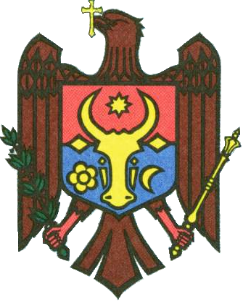 РЕСПУБЛИКА МОЛДОВАРАЙОН ТАРАКЛИЯГОРОДСКОЙ СОВЕТ ТараклияП Р И М Э Р И Я7401 Республика Молдова, р-н Тараклия,г. Тараклия,ул. Ленина, 128р/с 226612ф/к  1007601006069TREZMD2Xтел.(0294) 2-33-93 , тел./факс (0294) 2-57-74E-mail: info@taraclia.mdREPUBLICA MOLDOVARAION TARACLIACONSILIUL ORAŞENESC TARACLIAP R I M Ă R I A7401 RepublicaMoldova, r-n Taraclia,or. Taraclia,str.Lenin, 128c/d 226612 c/f  1007601006069TREZMD2Xtel. (0294) 2-33-93 , tel./fax (0294) 2-57-74E-mail: info@taraclia.mdРЕСПУБЛИКА МОЛДОВАРАЙОН ТАРАКЛИЯГОРОДСКОЙ СОВЕТ ТараклияП Р И М Э Р И Я7401 Республика Молдова, р-н Тараклия,г. Тараклия,ул. Ленина, 128р/с 226612ф/к  1007601006069TREZMD2Xтел.(0294) 2-33-93 , тел./факс (0294) 2-57-74E-mail: info@taraclia.mdREPUBLICA MOLDOVARAION TARACLIACONSILIUL ORAŞENESC TARACLIAP R I M Ă R I A7401 RepublicaMoldova, r-n Taraclia,or. Taraclia,str.Lenin, 128c/d 226612 c/f  1007601006069TREZMD2Xtel. (0294) 2-33-93 , tel./fax (0294) 2-57-74E-mail: info@taraclia.mdРЕСПУБЛИКА МОЛДОВАРАЙОН ТАРАКЛИЯГОРОДСКОЙ СОВЕТ ТараклияП Р И М Э Р И Я7401 Республика Молдова, р-н Тараклия,г. Тараклия,ул. Ленина, 128р/с 226612ф/к  1007601006069TREZMD2Xтел.(0294) 2-33-93 , тел./факс (0294) 2-57-74E-mail: info@taraclia.mdREPUBLICA MOLDOVARAION TARACLIACONSILIUL ORAŞENESC TARACLIAP R I M Ă R I A7401 RepublicaMoldova, r-n Taraclia,or. Taraclia,str.Lenin, 128c/d 226612 c/f  1007601006069TREZMD2Xtel. (0294) 2-33-93 , tel./fax (0294) 2-57-74E-mail: info@taraclia.mdРЕСПУБЛИКА МОЛДОВАРАЙОН ТАРАКЛИЯГОРОДСКОЙ СОВЕТ ТараклияП Р И М Э Р И Я7401 Республика Молдова, р-н Тараклия,г. Тараклия,ул. Ленина, 128р/с 226612ф/к  1007601006069TREZMD2Xтел.(0294) 2-33-93 , тел./факс (0294) 2-57-74E-mail: info@taraclia.mdСтатьясумма(л)На 1 реб (леев)На 1 реб на смену (леев)1. Расходы на персонал58815,0058,82588,15211180Зар. Плата46129,00212100Соц. Фонд10610,00212210Мед. Страх2076,002. Расходы на товары и услуги90185,0090,19901,85222110Электроэнергия64636,4664,63222140Вода и стоки7000,707,00222190вывоз мусора5470,555,47222220телефон2100,212,10222400транспортные услуги35003,5035,00222990Прочие услуги53005,3053,00316110Хоз. Инветнарь55875,5955,87331110ГСМ(газ)10501,0510,50333110Продукты питания5700057,00570,00334110Медикаменты8000,808,00336110Хоз. и канцеляр. Принад69856,9969,85338110мягкий инвентарь20452,0520,45Итого:149200,00149,201492,00№п\пДолжностьКоличество ставок1.Директор лагеря1,02.Завхоз1,03.Воспитатели8,04.Воспитатель по сменам1,05.Аккомпаниатор1,06.Инструктор по физической культуре1,07.Медицинская сестра1,58.Шеф-повар1,59.Повар4,010.Работник пищеблока1,011.Бухгалтер1,012.Шофёр 0,513.Прачка, работник по ремонту одежды и постельного белья1,014.Техничка по уборке помещений1,0Итого:24,5REPUBLICA MOLDOVARAION TARACLIACONSILIUL ORAŞENESC TARACLIAP R I M Ă R I A7401 RepublicaMoldova, r-n Taraclia,or. Taraclia,str.Lenin, 128c/d 226612 c/f  1007601006069TREZMD2Xtel. (0294) 2-33-93 , tel./fax (0294) 2-57-74E-mail: info@taraclia.mdРЕСПУБЛИКА МОЛДОВАРАЙОН ТАРАКЛИЯГОРОДСКОЙ СОВЕТ ТараклияП Р И М Э Р И Я7401 Республика Молдова, р-н Тараклия,г. Тараклия,ул. Ленина, 128р/с 226612ф/к  1007601006069TREZMD2Xтел.(0294) 2-33-93 , тел./факс (0294) 2-57-74E-mail: info@taraclia.mdREPUBLICA MOLDOVARAION TARACLIACONSILIUL ORAŞENESC TARACLIAP R I M Ă R I A7401 RepublicaMoldova, r-n Taraclia,or. Taraclia,str.Lenin, 128c/d 226612 c/f  1007601006069TREZMD2Xtel. (0294) 2-33-93 , tel./fax (0294) 2-57-74E-mail: info@taraclia.mdРЕСПУБЛИКА МОЛДОВАРАЙОН ТАРАКЛИЯГОРОДСКОЙ СОВЕТ ТараклияП Р И М Э Р И Я7401 Республика Молдова, р-н Тараклия,г. Тараклия,ул. Ленина, 128р/с 226612ф/к  1007601006069TREZMD2Xтел.(0294) 2-33-93 , тел./факс (0294) 2-57-74E-mail: info@taraclia.mdНаименование статьи расходаКол-во человекЦена (л)СуммалеевТекущие расходы:Питание:Питание Ресторан «Варна»15020030000Вода (сладкая газиров, газирован простая)40/5212/7480/364Питание артистов Кафе «Муткур»: Дети180305400Взрослые  Ансамбль «Родолюбие»3230960Культурные мероприятия:Выступления артистов1500Салют5000Установка аппаратуры15000Услуги радио и телевидения 1000Спортивные мероприятия2040Проживание иностранных  гостей4500На другие расходы2116Итого:77000,00REPUBLICA MOLDOVARAION TARACLIACONSILIUL ORAŞENESC TARACLIAP R I M Ă R I A7401 RepublicaMoldova, r-n Taraclia,or. Taraclia,str.Lenin, 128c/d 226612 c/f  1007601006069TREZMD2Xtel. (0294) 2-33-93 , tel./fax (0294) 2-57-74E-mail: info@taraclia.mdРЕСПУБЛИКА МОЛДОВАРАЙОН ТАРАКЛИЯГОРОДСКОЙ СОВЕТ ТараклияП Р И М Э Р И Я7401 Республика Молдова, р-н Тараклия,г. Тараклия,ул. Ленина, 128р/с 226612ф/к  1007601006069TREZMD2Xтел.(0294) 2-33-93 , тел./факс (0294) 2-57-74E-mail: info@taraclia.mdREPUBLICA MOLDOVARAION TARACLIACONSILIUL ORAŞENESC TARACLIAP R I M Ă R I A7401 RepublicaMoldova, r-n Taraclia,or. Taraclia,str.Lenin, 128c/d 226612 c/f  1007601006069TREZMD2Xtel. (0294) 2-33-93 , tel./fax (0294) 2-57-74E-mail: info@taraclia.mdРЕСПУБЛИКА МОЛДОВАРАЙОН ТАРАКЛИЯГОРОДСКОЙ СОВЕТ ТараклияП Р И М Э Р И Я7401 Республика Молдова, р-н Тараклия,г. Тараклия,ул. Ленина, 128р/с 226612ф/к  1007601006069TREZMD2Xтел.(0294) 2-33-93 , тел./факс (0294) 2-57-74E-mail: info@taraclia.mdREPUBLICA MOLDOVARAION TARACLIACONSILIUL ORAŞENESC TARACLIAP R I M Ă R I A7401 RepublicaMoldova, r-n Taraclia,or. Taraclia,str.Lenin, 128c/d 226612 c/f  1007601006069TREZMD2Xtel. (0294) 2-33-93 , tel./fax (0294) 2-57-74E-mail: info@taraclia.mdРЕСПУБЛИКА МОЛДОВАРАЙОН ТАРАКЛИЯГОРОДСКОЙ СОВЕТ ТараклияП Р И М Э Р И Я7401 Республика Молдова, р-н Тараклия,г. Тараклия,ул. Ленина, 128р/с 226612ф/к  1007601006069TREZMD2Xтел.(0294) 2-33-93 , тел./факс (0294) 2-57-74E-mail: info@taraclia.mdREPUBLICA MOLDOVARAION TARACLIACONSILIUL ORAŞENESC TARACLIAP R I M Ă R I A7401 RepublicaMoldova, r-n Taraclia,or. Taraclia,str.Lenin, 128c/d 226612 c/f  1007601006069TREZMD2Xtel. (0294) 2-33-93 , tel./fax (0294) 2-57-74E-mail: info@taraclia.mdРЕСПУБЛИКА МОЛДОВАРАЙОН ТАРАКЛИЯГОРОДСКОЙ СОВЕТ ТараклияП Р И М Э Р И Я7401 Республика Молдова, р-н Тараклия,г. Тараклия,ул. Ленина, 128р/с 226612ф/к  1007601006069TREZMD2Xтел.(0294) 2-33-93 , тел./факс (0294) 2-57-74E-mail: info@taraclia.mdREPUBLICA MOLDOVARAION TARACLIACONSILIUL ORAŞENESC TARACLIAP R I M Ă R I A7401 RepublicaMoldova, r-n Taraclia,or. Taraclia,str.Lenin, 128c/d 226612 c/f  1007601006069TREZMD2Xtel. (0294) 2-33-93 , tel./fax (0294) 2-57-74E-mail: info@taraclia.mdРЕСПУБЛИКА МОЛДОВАРАЙОН ТАРАКЛИЯГОРОДСКОЙ СОВЕТ ТараклияП Р И М Э Р И Я7401 Республика Молдова, р-н Тараклия,г. Тараклия,ул. Ленина, 128р/с 226612ф/к  1007601006069TREZMD2Xтел.(0294) 2-33-93 , тел./факс (0294) 2-57-74E-mail: info@taraclia.mdREPUBLICA MOLDOVARAION TARACLIACONSILIUL ORAŞENESC TARACLIAP R I M Ă R I A7401 RepublicaMoldova, r-n Taraclia,or. Taraclia,str.Lenin, 128c/d 226612 c/f  1007601006069TREZMD2Xtel. (0294) 2-33-93 , tel./fax (0294) 2-57-74E-mail: info@taraclia.mdРЕСПУБЛИКА МОЛДОВАРАЙОН ТАРАКЛИЯГОРОДСКОЙ СОВЕТ ТараклияП Р И М Э Р И Я7401 Республика Молдова, р-н Тараклия,г. Тараклия,ул. Ленина, 128р/с 226612ф/к  1007601006069TREZMD2Xтел.(0294) 2-33-93 , тел./факс (0294) 2-57-74E-mail: info@taraclia.mdREPUBLICA MOLDOVARAION TARACLIACONSILIUL ORAŞENESC TARACLIAP R I M Ă R I A7401 RepublicaMoldova, r-n Taraclia,or. Taraclia,str.Lenin, 128c/d 226612 c/f  1007601006069TREZMD2Xtel. (0294) 2-33-93 , tel./fax (0294) 2-57-74E-mail: info@taraclia.mdРЕСПУБЛИКА МОЛДОВАРАЙОН ТАРАКЛИЯГОРОДСКОЙ СОВЕТ ТараклияП Р И М Э Р И Я7401 Республика Молдова, р-н Тараклия,г. Тараклия,ул. Ленина, 128р/с 226612ф/к  1007601006069TREZMD2Xтел.(0294) 2-33-93 , тел./факс (0294) 2-57-74E-mail: info@taraclia.mdREPUBLICA MOLDOVARAION TARACLIACONSILIUL ORAŞENESC TARACLIAP R I M Ă R I A7401 RepublicaMoldova, r-n Taraclia,or. Taraclia,str.Lenin, 128c/d 226612 c/f  1007601006069TREZMD2Xtel. (0294) 2-33-93 , tel./fax (0294) 2-57-74E-mail: info@taraclia.mdРЕСПУБЛИКА МОЛДОВАРАЙОН ТАРАКЛИЯГОРОДСКОЙ СОВЕТ ТараклияП Р И М Э Р И Я7401 Республика Молдова, р-н Тараклия,г. Тараклия,ул. Ленина, 128р/с 226612ф/к  1007601006069TREZMD2Xтел.(0294) 2-33-93 , тел./факс (0294) 2-57-74E-mail: info@taraclia.mdREPUBLICA MOLDOVARAION TARACLIACONSILIUL ORAŞENESC TARACLIAP R I M Ă R I A7401 RepublicaMoldova, r-n Taraclia,or. Taraclia,str.Lenin, 128c/d 226612 c/f  1007601006069TREZMD2Xtel. (0294) 2-33-93 , tel./fax (0294) 2-57-74E-mail: info@taraclia.mdРЕСПУБЛИКА МОЛДОВАРАЙОН ТАРАКЛИЯГОРОДСКОЙ СОВЕТ ТараклияП Р И М Э Р И Я7401 Республика Молдова, р-н Тараклия,г. Тараклия,ул. Ленина, 128р/с 226612ф/к  1007601006069TREZMD2Xтел.(0294) 2-33-93 , тел./факс (0294) 2-57-74E-mail: info@taraclia.mdREPUBLICA MOLDOVARAION TARACLIACONSILIUL ORAŞENESC TARACLIAP R I M Ă R I A7401 RepublicaMoldova, r-n Taraclia,or. Taraclia,str.Lenin, 128c/d 226612 c/f  1007601006069TREZMD2Xtel. (0294) 2-33-93 , tel./fax (0294) 2-57-74E-mail: info@taraclia.mdРЕСПУБЛИКА МОЛДОВАРАЙОН ТАРАКЛИЯГОРОДСКОЙ СОВЕТ ТараклияП Р И М Э Р И Я7401 Республика Молдова, р-н Тараклия,г. Тараклия,ул. Ленина, 128р/с 226612ф/к  1007601006069TREZMD2Xтел.(0294) 2-33-93 , тел./факс (0294) 2-57-74E-mail: info@taraclia.mdREPUBLICA MOLDOVARAION TARACLIACONSILIUL ORAŞENESC TARACLIAP R I M Ă R I A7401 RepublicaMoldova, r-n Taraclia,or. Taraclia,str.Lenin, 128c/d 226612 c/f  1007601006069TREZMD2Xtel. (0294) 2-33-93 , tel./fax (0294) 2-57-74E-mail: info@taraclia.mdРЕСПУБЛИКА МОЛДОВАРАЙОН ТАРАКЛИЯГОРОДСКОЙ СОВЕТ ТараклияП Р И М Э Р И Я7401 Республика Молдова, р-н Тараклия,г. Тараклия,ул. Ленина, 128р/с 226612ф/к  1007601006069TREZMD2Xтел.(0294) 2-33-93 , тел./факс (0294) 2-57-74E-mail: info@taraclia.mdREPUBLICA MOLDOVARAION TARACLIACONSILIUL ORAŞENESC TARACLIAP R I M Ă R I A7401 RepublicaMoldova, r-n Taraclia,or. Taraclia,str.Lenin, 128c/d 226612 c/f  1007601006069TREZMD2Xtel. (0294) 2-33-93 , tel./fax (0294) 2-57-74E-mail: info@taraclia.mdРЕСПУБЛИКА МОЛДОВАРАЙОН ТАРАКЛИЯГОРОДСКОЙ СОВЕТ ТараклияП Р И М Э Р И Я7401 Республика Молдова, р-н Тараклия,г. Тараклия,ул. Ленина, 128р/с 226612ф/к  1007601006069TREZMD2Xтел.(0294) 2-33-93 , тел./факс (0294) 2-57-74E-mail: info@taraclia.mdREPUBLICA MOLDOVARAION TARACLIACONSILIUL ORAŞENESC TARACLIAP R I M Ă R I A7401 RepublicaMoldova, r-n Taraclia,or. Taraclia,str.Lenin, 128c/d 226612 c/f  1007601006069TREZMD2Xtel. (0294) 2-33-93 , tel./fax (0294) 2-57-74E-mail: info@taraclia.mdРЕСПУБЛИКА МОЛДОВАРАЙОН ТАРАКЛИЯГОРОДСКОЙ СОВЕТ ТараклияП Р И М Э Р И Я7401 Республика Молдова, р-н Тараклия,г. Тараклия,ул. Ленина, 128р/с 226612ф/к  1007601006069TREZMD2Xтел.(0294) 2-33-93 , тел./факс (0294) 2-57-74E-mail: info@taraclia.mdREPUBLICA MOLDOVARAION TARACLIACONSILIUL ORAŞENESC TARACLIAP R I M Ă R I A7401 RepublicaMoldova, r-n Taraclia,or. Taraclia,str.Lenin, 128c/d 226612 c/f  1007601006069TREZMD2Xtel. (0294) 2-33-93 , tel./fax (0294) 2-57-74E-mail: info@taraclia.mdРЕСПУБЛИКА МОЛДОВАРАЙОН ТАРАКЛИЯГОРОДСКОЙ СОВЕТ ТараклияП Р И М Э Р И Я7401 Республика Молдова, р-н Тараклия,г. Тараклия,ул. Ленина, 128р/с 226612ф/к  1007601006069TREZMD2Xтел.(0294) 2-33-93 , тел./факс (0294) 2-57-74E-mail: info@taraclia.mdREPUBLICA MOLDOVARAION TARACLIACONSILIUL ORAŞENESC TARACLIAP R I M Ă R I A7401 RepublicaMoldova, r-n Taraclia,or. Taraclia,str.Lenin, 128c/d 226612 c/f  1007601006069TREZMD2Xtel. (0294) 2-33-93 , tel./fax (0294) 2-57-74E-mail: info@taraclia.mdРЕСПУБЛИКА МОЛДОВАРАЙОН ТАРАКЛИЯГОРОДСКОЙ СОВЕТ ТараклияП Р И М Э Р И Я7401 Республика Молдова, р-н Тараклия,г. Тараклия,ул. Ленина, 128р/с 226612ф/к  1007601006069TREZMD2Xтел.(0294) 2-33-93 , тел./факс (0294) 2-57-74E-mail: info@taraclia.mdREPUBLICA MOLDOVARAION TARACLIACONSILIUL ORAŞENESC TARACLIAP R I M Ă R I A7401 RepublicaMoldova, r-n Taraclia,or. Taraclia,str.Lenin, 128c/d 226612 c/f  1007601006069TREZMD2Xtel. (0294) 2-33-93 , tel./fax (0294) 2-57-74E-mail: info@taraclia.mdРЕСПУБЛИКА МОЛДОВАРАЙОН ТАРАКЛИЯГОРОДСКОЙ СОВЕТ ТараклияП Р И М Э Р И Я7401 Республика Молдова, р-н Тараклия,г. Тараклия,ул. Ленина, 128р/с 226612ф/к  1007601006069TREZMD2Xтел.(0294) 2-33-93 , тел./факс (0294) 2-57-74E-mail: info@taraclia.mdREPUBLICA MOLDOVARAION TARACLIACONSILIUL ORAŞENESC TARACLIAP R I M Ă R I A7401 RepublicaMoldova, r-n Taraclia,or. Taraclia,str.Lenin, 128c/d 226612 c/f  1007601006069TREZMD2Xtel. (0294) 2-33-93 , tel./fax (0294) 2-57-74E-mail: info@taraclia.mdРЕСПУБЛИКА МОЛДОВАРАЙОН ТАРАКЛИЯГОРОДСКОЙ СОВЕТ ТараклияП Р И М Э Р И Я7401 Республика Молдова, р-н Тараклия,г. Тараклия,ул. Ленина, 128р/с 226612ф/к  1007601006069TREZMD2Xтел.(0294) 2-33-93 , тел./факс (0294) 2-57-74E-mail: info@taraclia.mdREPUBLICA MOLDOVARAION TARACLIACONSILIUL ORAŞENESC TARACLIAP R I M Ă R I A7401 RepublicaMoldova, r-n Taraclia,or. Taraclia,str.Lenin, 128c/d 226612 c/f  1007601006069TREZMD2Xtel. (0294) 2-33-93 , tel./fax (0294) 2-57-74E-mail: info@taraclia.mdРЕСПУБЛИКА МОЛДОВАРАЙОН ТАРАКЛИЯГОРОДСКОЙ СОВЕТ ТараклияП Р И М Э Р И Я7401 Республика Молдова, р-н Тараклия,г. Тараклия,ул. Ленина, 128р/с 226612ф/к  1007601006069TREZMD2Xтел.(0294) 2-33-93 , тел./факс (0294) 2-57-74E-mail: info@taraclia.mdREPUBLICA MOLDOVARAION TARACLIACONSILIUL ORAŞENESC TARACLIAP R I M Ă R I A7401 RepublicaMoldova, r-n Taraclia,or. Taraclia,str.Lenin, 128c/d 226612 c/f  1007601006069TREZMD2Xtel. (0294) 2-33-93 , tel./fax (0294) 2-57-74E-mail: info@taraclia.mdРЕСПУБЛИКА МОЛДОВАРАЙОН ТАРАКЛИЯГОРОДСКОЙ СОВЕТ ТараклияП Р И М Э Р И Я7401 Республика Молдова, р-н Тараклия,г. Тараклия,ул. Ленина, 128р/с 226612ф/к  1007601006069TREZMD2Xтел.(0294) 2-33-93 , тел./факс (0294) 2-57-74E-mail: info@taraclia.mdREPUBLICA MOLDOVARAION TARACLIACONSILIUL ORAŞENESC TARACLIAP R I M Ă R I A7401 RepublicaMoldova, r-n Taraclia,or. Taraclia,str.Lenin, 128c/d 226612 c/f  1007601006069TREZMD2Xtel. (0294) 2-33-93 , tel./fax (0294) 2-57-74E-mail: info@taraclia.mdРЕСПУБЛИКА МОЛДОВАРАЙОН ТАРАКЛИЯГОРОДСКОЙ СОВЕТ ТараклияП Р И М Э Р И Я7401 Республика Молдова, р-н Тараклия,г. Тараклия,ул. Ленина, 128р/с 226612ф/к  1007601006069TREZMD2Xтел.(0294) 2-33-93 , тел./факс (0294) 2-57-74E-mail: info@taraclia.mdREPUBLICA MOLDOVARAION TARACLIACONSILIUL ORAŞENESC TARACLIAP R I M Ă R I A7401 RepublicaMoldova, r-n Taraclia,or. Taraclia,str.Lenin, 128c/d 226612 c/f  1007601006069TREZMD2Xtel. (0294) 2-33-93 , tel./fax (0294) 2-57-74E-mail: info@taraclia.mdРЕСПУБЛИКА МОЛДОВАРАЙОН ТАРАКЛИЯГОРОДСКОЙ СОВЕТ ТараклияП Р И М Э Р И Я7401 Республика Молдова, р-н Тараклия,г. Тараклия,ул. Ленина, 128р/с 226612ф/к  1007601006069TREZMD2Xтел.(0294) 2-33-93 , тел./факс (0294) 2-57-74E-mail: info@taraclia.mdREPUBLICA MOLDOVARAION TARACLIACONSILIUL ORAŞENESC TARACLIAP R I M Ă R I A7401 RepublicaMoldova, r-n Taraclia,or. Taraclia,str.Lenin, 128c/d 226612 c/f  1007601006069TREZMD2Xtel. (0294) 2-33-93 , tel./fax (0294) 2-57-74E-mail: info@taraclia.mdРЕСПУБЛИКА МОЛДОВАРАЙОН ТАРАКЛИЯГОРОДСКОЙ СОВЕТ ТараклияП Р И М Э Р И Я7401 Республика Молдова, р-н Тараклия,г. Тараклия,ул. Ленина, 128р/с 226612ф/к  1007601006069TREZMD2Xтел.(0294) 2-33-93 , тел./факс (0294) 2-57-74E-mail: info@taraclia.md